РОССИЙСКАЯ ФЕДЕРАЦИЯИРКУТСКАЯ ОБЛАСТЬЗИМИНСКИЙ РАЙОНАдминистрация Кимильтейского сельского поселенияП О С Т А Н О В Л Е Н И Еот  14.03.2024 г.                                        с.Кимильтей                                                       № 63Об  утверждении схемы  теплоснабженияКимильтейского сельского поселения Зиминского муниципального районаИркутской областиРуководствуясь Федеральными законами от 06.10.2003 № 131-ФЗ «Об общих принципах организации местного самоуправления в Российской Федерации»,  от 27.07.2010 № 190-ФЗ «О теплоснабжении», постановлением Правительства Российской Федерации от 22.02.2012  № 154 «О требованиях к схемам теплоснабжения, порядку их разработки и утверждения», статьями 27,55 Устава Кимильтейского сельского поселения, администрация Кимильтейского сельского поселения Зиминского муниципального района Иркусткой областиПОСТАНОВЛЯЕТ:1. Утвердить схему теплоснабжения Кимильтейского сельского поселения Зиминского муниципального района  Иркутской области.2. Настоящее постановление подлежит официальному опубликованию в периодическом печатном издании Кимильтейского сельского поселения «Информационный вестник» и размещению на официальном сайте администрации Кимильтейского сельского поселения Зиминского муниципального района http://кимильтей.рф в информационно-телекоммуникационной сети «Интернет».3 . Контроль исполнения настоящего постановления оставляю за собой.Глава Кимильтейского сельского поселения  							                Н.Н.Андреев  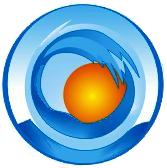 Схема теплоснабжения Кимильтейского сельского поселенияЗиминского мунципального района Иркутской областиУтверждена постановлением главы администрацииКимильтейского сельского поселения Зиминского районаот   14.03.2024 Г.          №  63                Генеральный директор ООО «Инновационный Центр «Энергоэффективность»    Толстой М.Ю.Иркутск, 2023гСОДЕРЖАНИЕВведение	4Раздел 1.  Показатели существующего и перспективного спроса на тепловую энергию (мощность) и теплоноситель в установленных границах территории поселения, городского округа, города федерального значения	4Раздел 2. Существующие и перспективные балансы тепловой мощности источников тепловой энергии и тепловой нагрузки потребителей	8Раздел 3.Существующие и Перспективные балансы теплоносителя	27Раздел 4. Основные положения мастер-плана развития систем теплоснабжения поселения, городского округа, города федеральногозначения	29Раздел 5. Предложения по строительству, реконструкции, техническому перевооружению и (или) модернизации источников тепловой энергии	29Раздел 6. Предложения по строительству, реконструкции и (или) модернизации тепловых сетей	29Раздел 7. Предложения по переводу открытых систем теплоснабжения (горячего водоснабжения) в закрытые системы горячего водоснабжения	29Раздел 8. Перспективные топливные балансы	29Раздел 9.Инвестиции в строительство, реконструкцию, техническое перевооружение и (или) модернизацию	39Раздел 10. Решение о присвоении статуса единой теплоснабжающей организации (организациям)	39Раздел 11. Решения о распределении тепловой нагрузки между источниками тепловой энергии	39Раздел 12. Решения по бесхозяйным тепловым сетям	39Раздел 13. Синхронизация схемы теплоснабжения со схемой газоснабжения и газификации субъекта Российской Федерации и (или) поселения, схемой и программой развития электроэнергетики, а также со схемой водоснабжения и водоотведения поселения, городского округа, города федерального значения	40Раздел 14. Индикаторы развития систем теплоснабжения поселения, городского округа, города федерального значения	40Раздел 15. Ценовые (тарифные) последствия	43Обосновывающие материалы к схеме теплоснабжения	44Глава 1. Существующее положение в сфере производства, передачи и потребления тепловой энергии для целей теплоснабжения	45Глава 2.  существующие и перспективное потребление тепловой энергии на цели теплоснабжения	80Глава 3.  Электронная модель системы теплоснабжения поселения, городского округа	84Глава 4. существующие и перспективные балансы тепловой мощности источников тепловой энергии и тепловой нагрузки потребителей	84Глава 5.мастер-план развития систем теплоснабжения поселения, городского округа города федерального значения	86Глава 6.существующие и перспективные балансы производительности водоподготовительных установок и максимального потребления теплоносителя теплопотребляющими установками потребителей, в том числе в аварийных режимах	86Глава 7. Предложения по строительству, реконструкции, техническому перевооружению и (ИЛИ) модернизации источников тепловой энергии	88Глава 8. Предложения по строительству, реконструкции и (или) модернизации тепловых сетей	88Глава 9. Предложения по переводу открытых систем теплоснабжения (горячего водоснабжения) в закрытые системы горячего водоснабжения	88Глава 10. Перспективные топливные балансы	88Глава 11. оценка надежности теплоснабжения	90Глава 12. Обоснование инвестиций в строительство, реконструкцию, техническое перевооружение и (или) модернизацию	91Глава 13. индикаторы развития систем теплоснабжения поселения, городского округа, города федерального значения	91Глава 14. Ценовые (тарифные) последствия	93Глава 15. реестр единых теплоснабжающих организаций	93Глава 16. реестр мероприятий схемы теплоснабжения	93Глава 17. замечания и предложения к проекту схемы теплоснабжения	93Глава 18. сводный том изменений, выполненных в доработанной и (или) актулизированной схеме теплоснабжения	94Список литературы	95ВведениеОснованием для разработки схем теплоснабжения Кимильтейского сельского поселенияявляются:Федеральный закон от 27.07.2010 года «190-ФЗ «О теплоснабжении»Постановление Правительства РФ от 22.02.2012 г. №154 «О требованиях к схемам теплоснабжения, порядку их разработки и утверждения»Генеральныйплан Кимильтейского сельского поселения.Раздел 1.  Показатели существующего и перспективного спроса на тепловую энергию (мощность) и теплоноситель в установленных границах территории поселения, городского округа, города федерального значенияПлощадь строительных фондов и приросты площади строительных фондовОбщее количество объектов теплопотребления, подключенных к котельным, составляет 9 потребителей по состоянию на 2023 год. Площадь строительных фондов, подключенных к котельнымКимильтейского сельского поселенияпо данным на 2023 год составляет 5626м2.Приросты площадей строительных фондов Кимильтейского сельского поселенияподключаемых к котельнымв 2023-2030гг. не ожидается.Перечень объектов теплопотребления и прогнозируемые приросты площадей строительных фондов, планируемых к подключению к котельной приведены в табл.1.1.Объекты теплопотребления и приросты площадей строительных фондов Кимильтейского сельского поселенияТаблица 1.1Объемы потребления тепловой энергии (мощности), теплоносителя и приросты потребления тепловой энергии (мощности), теплоносителяТепловые нагрузки потребителей тепловой энергии в зонах действия  источников тепловой энергии приведены в табл. 1.2.Расчетная температура наружного воздуха для с. Кимильтей, с.Перевоз  -42ºС.Максимальное потребление тепловой энергии на отопление 2162,38 Гкал/год. Тепловая энергия на вентиляцию,горячее водоснабжение и кондиционирование не отпускается.Существующие нормативы потребления тепловой энергии для населения на отопление определены на основании постановления Правительства РФ №306 от 23 мая 2006 года, утверждены приказом Министерства жилищной политики, энергетики транспорта Иркутской области от 17.11.2020 № 58-38-мпр и составляют 0,0126 Гкал/м2.Объемы потребления тепловой энергии (мощности) по данным на 2022 год (расчет произведен при расчетных температурах наружного воздуха -42°С) составляют 2162,38Гкал/год.Тепловые нагрузки тепловой энергии при расчетных температурах наружного воздуха в зонах действия котельной Кимильтейского сельского поселенияТаблица 1.2Раздел 2. Существующие и перспективные балансы тепловой мощности источников тепловой энергии и тепловой нагрузки потребителей2.1. Радиус эффективного теплоснабженияСхема теплоснабжения Кимильтейскогосельского поселения отраженав Приложении1.Штрихом показаны границы зоны эффективного теплоснабжения. Они включают жилой фонд и объекты соцкультбыта.2.1.1.  Характеристика котельныхИсточниками теплоснабжения потребителей тепла Кимильтейскогосельского поселения являются водогрейнаякотельная филиала «Кимильтей» ГБПОУ «ХТТ г.Саянска», расположенной по адресу с.Кимильтей ул. 50-летия ПУ-51.д.10,котельная № 7 СОШ по адресу с.Кимильтей, ул.Чкалова, 40А,работающие на Глинкинском каменном угле. А также модульные автоматизированные котельные «Терморобот» № 8 больница, ж.д.,МКУК КДЦ с.Кимильтей ул.Ленина, 17А; котельная № 10 ФСЦ «Колос» с.Кимильтей, ул.Ново-Заречная,1; котельная № 11 д/сад, с.Кимильтей, ул.Майская,15и  котельная № 16 НОШ с. Перевоз, ул.Юбилейная, 2А, работающие на Балахтинском буром угле. Модульные котельные «Терморобот» № 8, № 10, № 11 и № 16  параллельно подключены к водогрейным котельным, которые  являются резервным источником теплоснабжения.На водогрейных котельных установлено по 2 котла с ручной подачей топлива.Котлы с неподвижной колосниковой решеткой и ручной подачей топлива. Перед котлами установленодин воздушный вентилятор. Для создания разряжения за котлами установлен дымосос. Приборы учета тепловой энергии, отпущенной потребителям, не установлены. Схема котельных представлены в Приложении 3.Модульные автоматизированные котельные «Терморобот» являются продуктом полной заводской готовности и установлены в 2015-2017 годах и переданы в рамках концессионного соглашения в ООО «МБА-Теплоэнерго» в 2017 году.Основные характеристики котельныхпредставлены в табл. 2.1.а)  Состояние котлов удовлетворительное. Рабочий КПД котлов, согласно экспертным оценкам с учетом их фактического состояния и срока эксплуатации оценивается ниже проектного на 10-20%:, так как котлы находятся в неудовлетворительном состоянии.б) существующих ограничений по установленной мощности котельных на теплоснабжение нет.г) модульные котельные «Терморобот» работают в качестве основного теплоисточника.в) существующие и перспективные затраты тепловой мощности на собственные и хозяйственные нужды источников тепловой энергии представлены в табл. 2.7.Основные характеристики котельныхТаблица2.1Состав оборудования котельных представлен в табл.2.2.Состав оборудования котельныхТаблица 2.2Котельная № 7а.   Котлыб.  Тягодутьевые механизмыв.  Насосыг.  Основная арматурад.  Приборы  учета  и  контроляКотельная № 8а.   Котлыб.  Насосыв.  Основная арматураг.  Приборы  учета  и  контроляКотельная № 10а.   Котлыб.  Насосыв.  Основная арматураг.  Приборы  учета  и  контроляКотельная ПУ-51	а. Котлыб. Тягодутьевые    механизмыв. Насосыг. Основная   арматураРабота насосного оборудования котельных автоматизирована. Регулирующая арматура: задвижка чугунная. Запорная арматура: кран шаровый. Для защиты тепловых сетей от превышения давления на котлах установлены предохранительные клапаны.Технические данные автоматизированных модульных котельных «Терморобот».Таблица 2.3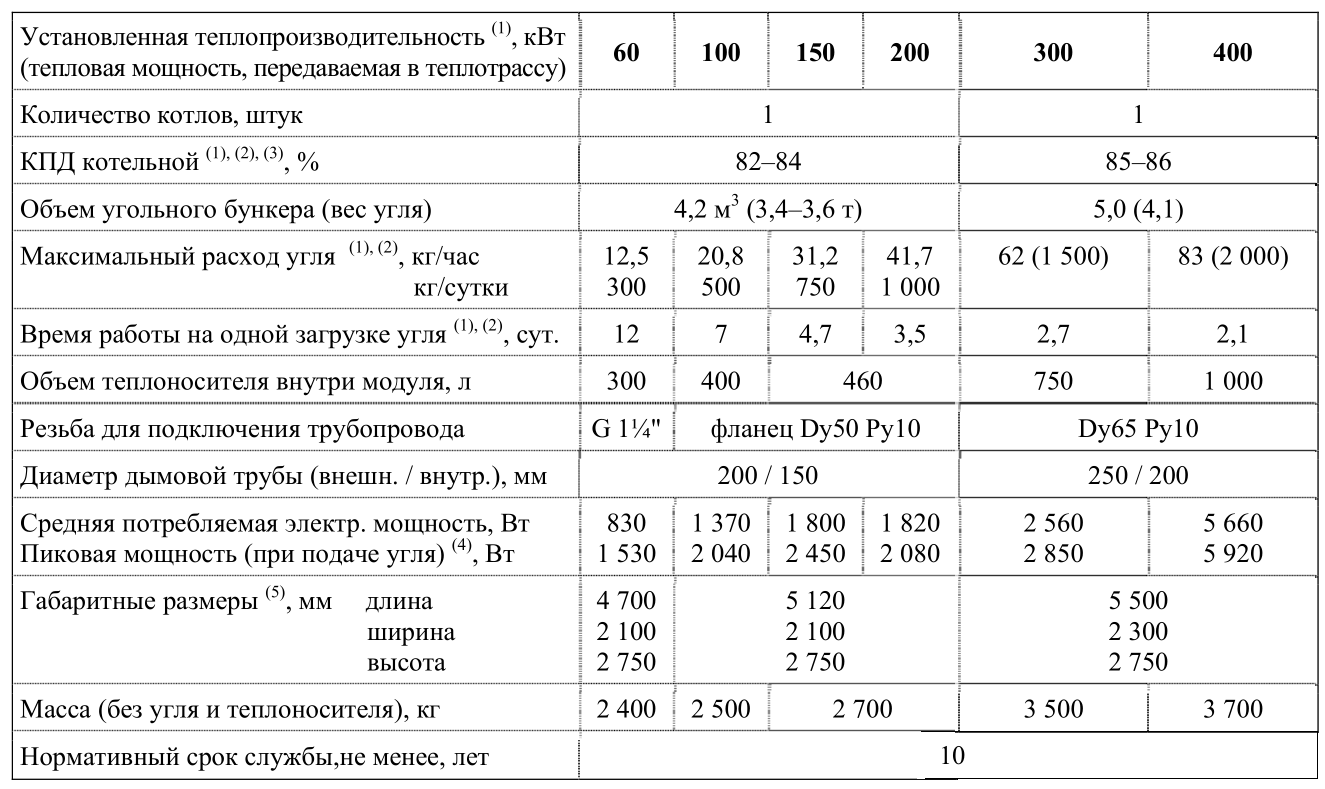 Характеристика тепловых  нагрузок  автоматизированных модульных котельных «Терморобот».Таблица 2.4Состав и конструкция котлового модуля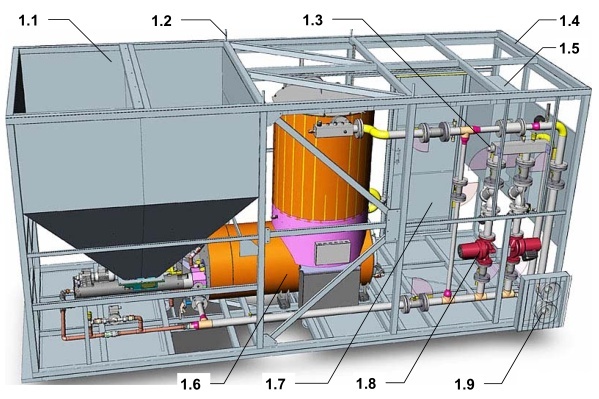 В состав модульной котельной входит:автоматический угольный котел ТР в сборе [1.6] (перечень входящих в него узлов и оборудования указывается в Паспорте и другой технической документации на котел);насосная группа [1.8], различное тепломеханическое оборудование и узлы (фильтры, клапаны, запорная арматура) а также КИП (манометры, термометры, водосчетчики);электрооборудование (микропроцессорная автоматика с датчиками; распределительный щит [1.5] с защитными автоматами и АВР; электросчетчик, 12-вольтовый трансформатор аварийного освещения; источник бесперебойного питания с аккумуляторами. В коллектор («гребенку») насосной группы встроен ТЭН автоматического резервного электрокотла мощностью 9 кВт [1.3];встроенный угольный бункер [1.1].Схема установленного модуля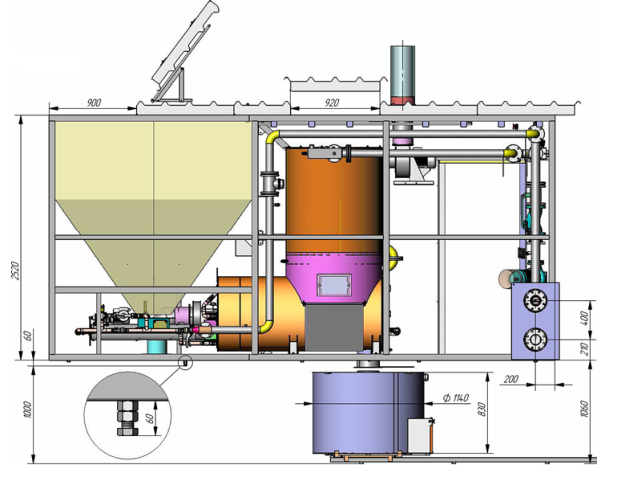 В качестве фундамента используются бетонные блоки ФБС сечением 300×580 мм (типоразмеры 24.3.6-т, 12.3.6-т, 9.3.6-т).Блоки выложены в два ряда под боковыми (длинными) сторонам модуля с заглублением в грунт так, чтобы образовалось параллельные стенки высотой 1 000 мм от уровня земли, толщиной 300 мм и длиной не менее 5,5 м. Состав и конструкция котлоагрегатовОбщий вид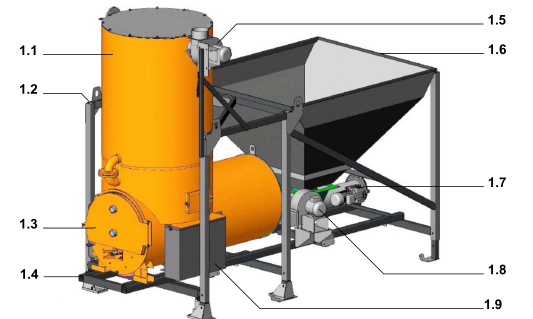 Котел Терморобот состоит из 3 частей:топка [1.3] с расположенной внутри автоматизированной линейной горелкой и жаротрубный теплообменник [1.1];бункер [1.6] и узел подачи угля (винтовой питатель) [1.7];3.   сменный зольник объемом 0,9 м 3.GPRS - система удаленной диспетчеризацииВсе установленные модульные котельные объединены в единую сеть диспетчеризации при помощи программно-аппаратного комплекса.Программно-аппаратного комплекс, предназначен для дистанционного контроля и управления удаленнымикотельными Терморобот.Контроллер (блок котельной автоматики) предназначен для управления работой котлов Терморобот, обеспечивает их безопасную эксплуатацию и автоматическое регулирование мощности в диапазоне 20–105% от номинальной в зависимости от фактических теплопотерь здания (погоды). Регулировка мощности осуществляется изменением количества подаваемого в топку угля и пропорциональным изменением количества подаваемого воздуха. Уголь подается циклически; основными регулируемыми параметрами являются период подачи угля и максимальное время подачи угля.Система удаленной диспетчеризации позволяет:оперативно реагировать на любые нештатные ситуации в котельной;оптимизировать транспортные расходы, связанные с загрузкой угля и эксплуатацией котельных (можно следить за остатками угля);документировать параметры работы котельной и системы отопления в течение всего отопительного сезона.Передача данных осуществляется через Интернет с помощью GSM/GPRS-модема.GSM/GPRS модем каждой котельной подключен к контроллеру котла Терморобот через интерфейс RS-485.Программа диспетчеризации позволяет следить за значением параметров и изменять режимы работы, предусмотренные в контроллере, в том числе, изменять служебные установки (SETUP). Вход в SETUP защищен паролем, что исключает случайные ошибки и несанкционированное изменение критических параметров.2.2. Состояние тепловых сетей.Тепловые сети Кимильтейского сельского поселенияпроложены в непроходных ж/бетонных каналахв двухтрубном исполнении. Схема сетей - тупиковая. Трубопроводы – стальные, IV категории, марка стали Ст.3. Компенсация температурных удлинений осуществляется углами поворотов трассы и П-образными компенсаторами. Способ прокладки тепловых сетей подземный, в непроходных каналах (лотки бетонные). Изоляция – минераловатные скорлупы. Тепловые камеры выполнены из кирпича, с утеплением минеральной ватой.В местах прокладки тепловых сетей преобладают песчано-глинистые почвы.Характеристики существующей трассы представлена в табл. 2.5Характеристики существующей трассы. (по состоянию на 2023г.)Таблица 2.5.Теплосеть котельной № 7Теплосеть котельной № 8Теплосеть котельной № 10Теплосеть котельной № 11Теплосеть котельной № 16Теплосеть котельной ПУ-51Схема тепловых сетей в зонах действия источников тепловой энергиипредставлена в Приложении.Энергетические балансы тепловых сетей представлены в табл. 2.6Энергетические балансы тепловых сетейТаблица 2.6.Котельная № 7Котельная № 8Котельная № 10Котельная № 11Котельная № 16В табл. 2.7. представлен перспективный баланс мощности источника и тепловой нагрузки потребителей с учетом перспективного прироста нагрузок. Перспективный балансмощности теплоисточников и тепловой нагрузки потребителей.Таблица 2.7.Котельная № 7Раздел 3.Существующие и Перспективные балансы теплоносителяСистема водоподготовки котельныхСистема водоподготовки представлена механической очисткой сырой воды (табл. 3.1) Подпитка тепловой сети и котлов осуществляется из бака-аккумулятора.Характеристики оборудования механической очистки сырой водыТаблица 3.1В тепловых сетях котельныхКимильтейского сельского поселениярасход теплоносителя обусловлен технологическими расходами, а также нормативными и аварийными утечками. Тепловые сети подпитываются из бака аккумулятора холодной воды. Текущий и перспективные балансы теплоносителя представлены в таблице 3.2.Перспективные балансы теплоносителяТаблица 3.2Раздел 4. Основные положения мастер-плана развития систем теплоснабжения поселения, городского округа, города федеральногозначенияВозможным сценарием развития теплоснабжения сельского поселения является перевооружение существующих котельных. Другие варианты перспективного развития систем теплоснабжения не предусмотрены. Первый вариант перспективного развития систем теплоснабжения: теплоснабжение потребителей от действующих источников тепловой энергии, плановый ремонт и замена установленного оборудования. Второй вариант перспективного развития систем теплоснабжения: модернизация и техническое перевооружение источников тепловой энергии.Раздел 5. Предложения по строительству, реконструкции, техническому перевооружению и (или) модернизации источников тепловой энергииРекомендуется установить приборы коммерческого учета тепловой энергии и теплоносителя на выходе котельной. Рекомендуется сооружение крытого топливного склада. До 2030 года необходимо произвести техническое перевооружение теплоисточников в части замены изношенного и устаревшего оборудования на более современное.Раздел 6. Предложения по строительству, реконструкции и (или) модернизации тепловых сетейДо 2030 годапредусмотрена реконструкция 60м тепловых сетей с целью повышения надежности теплоснабжения МКУК  КДЦ с. Кимильтей. Раздел 7. Предложения по переводу открытых систем теплоснабжения (горячего водоснабжения) в закрытые системы горячего водоснабженияРаздел не разрабатывается, в связи с отсутствием систем горячего водоснабжения.Раздел 8. Перспективные топливные балансыПерспективный топливный баланс составлен на основании планируемого увеличения тепловой нагрузки и с учетом снижениятепловых потерь Перспективные максимально-часовые и годовые расходы основного вида топлива для зимнего, летного и переходного периодов представлены в табл. 8.1Перспективные показатели расхода топлива котельной.Таблица 8.1.Котельная № 7Котельная № 8Котельная № 10Котельная № 11Котельная № 16Основные котельные работают на буром угле Балахтинского карьера. Резервирование другими видами топлив не предусмотрено. Оперативный запас топлива хранится на открытой площадке.В дальнейшем необходимо поддержание неснижаемого нормативного запаса топлива и нормативного эксплуатационного запаса топлива (табл.8.2.)Общий нормативный запас топлива (ОНЗТ)Таблица 8.2Перспективный топливный баланс в приходной части состоит из остатка предыдущего периода и объема завоза в расчетный период. Расходная часть баланса состоит из расхода на работу котлов и образование резерва. Перспективный топливный баланс с учетом прироста нагрузок и изменения потерь в сетях отражен в тал. 8.3.и 8.4. Перспективный топливный баланс. Приходная частьТаблица 8.3Котельная № 7Котельная № 8Котельная № 10Котельная № 11Котельная № 16Перспективный топливный баланс Расходная частьТаблица 8.4Котельная № 7Котельная № 8Котельная № 10Котельная № 11Котельная № 16Раздел 9.Инвестиции в строительство, реконструкцию, техническое перевооружение и (или) модернизациюПредложения по реконструкции и техническому перевооружению источников тепловой энергии отсутствуют.Раздел 10. Решение о присвоении статуса единой теплоснабжающей организации (организациям)Теплоснабжающей организацией Кимильтейского сельского поселения является общество с ограниченной ответственностью «МБА-Теплоснаб» (с. Кимильтей СОШ) и общество с ограниченной ответственностью «МБА-Теплоэнерго» (с. Кимильтей, с. Перевоз).Раздел 11. Решения о распределении тепловой нагрузки между источниками тепловой энергииНа территории сельского поселения распределение тепловой нагрузки между источниками тепловой энергии не предусматривается.Раздел 12. Решения по бесхозяйным тепловым сетямРаздел не разрабатывается, в связи с отсутствием бесхозяйственныхтепловыхсетейнатерриториисельского поселения.Раздел 13. Синхронизация схемы теплоснабжения со схемой газоснабжения и газификации субъекта Российской Федерации и (или) поселения, схемой и программой развития электроэнергетики, а также со схемой водоснабжения и водоотведения поселения, городского округа, города федерального значенияПланов по строительству, реконструкции, техническому перевооружению, выводу из эксплуатации источников комбинированной электрической и тепловой энергии на территории сельского поселения не предусмотрено.Мероприятий по строительству генерирующих объектов, функционирующих в режиме комбинированной выработки электрической и тепловой энергии настоящей Схемой, не предусмотрено.Сети газоснабжения на территории сельского поселения отсутствуют.Реконструкция системы водоснабжения и водоотведения не предусмотрена.Раздел 14. Индикаторы развития систем теплоснабжения поселения, городского округа, города федерального значенияИндикаторы развития систем теплоснабжения поселения, городского округа, города федерального значения" содержит результаты оценки существующих и перспективных значений следующих индикаторов развития систем теплоснабжения, рассчитанных в соответствии с методическими указаниями по разработке схем теплоснабжения: а) количество прекращений подачи тепловой энергии, теплоносителя в результате технологических нарушений на тепловых сетях; б) количество прекращений подачи тепловой энергии, теплоносителя в результате технологических нарушений на источниках тепловой энергии; в) удельный расход условного топлива на единицу тепловой энергии, отпускаемой с коллекторов источников тепловой энергии; г) отношение величины технологических потерь тепловой энергии, теплоносителя к материальной характеристике тепловой сети; д) коэффициент использования установленной тепловой мощности; е) удельная материальная характеристика тепловых сетей, приведенная к расчетной тепловой нагрузке; ж) доля отпуска тепловой энергии, осуществляемого потребителям по приборам учета, в общем объеме отпущенной тепловой энергии; з) средневзвешенный (по материальной характеристике) срок эксплуатации тепловых сетей (для каждой системы теплоснабжения); и) отношение материальной характеристики тепловых сетей, реконструированных за год, к общей материальной характеристике тепловых сетей (фактическое значение за отчетный период и прогноз изменения при реализации проектов, указанных в утвержденной схеме теплоснабжения) (для каждой системы теплоснабжения, а также для поселения, городского округа, города федерального значения); к) отношение установленной тепловой мощности оборудования источников тепловой энергии, реконструированного за год, к общей установленной тепловой мощности источни-ков тепловой энергии (фактическое значение за отчетный период и прогноз изменения при реализации проектов, указанных в утвержденной схеме теплоснабжения) (для поселения, городского округа, города федерального значения). Индикаторы развития систем теплоснаб-жения представлены в таблице 14.1. Индикаторы, относящиеся к источникам комбинирован-ной выработки исключены в связи с отсутствием таких источников на территории сельского поселения.Таблица 14.1Раздел 15. Ценовые (тарифные) последствияРасчеты ценовых (тарифных) последствий для потребителей производятся при реализации программ строительства, реконструкции, технического перевооружения и (или) модернизации систем теплоснабжения. На момент данной актуализации схемы строительство, реконструкция, техническое перевооружении и (или) модернизация источников тепловой энергии и тепловых сетей не запланировано.Обосновывающие материалы к схеме теплоснабженияОтчет о текущем состоянии и перспективном развитии системы теплоснабжения Кимильтейскогосельского поселения создан на основании приведенных ниже обосновывающих материалов. Материалы можно разбить на три группы по источнику получения и формирования:Материалы, предоставленные администрацией Кимильтейскогосельского поселенияМатериалы, полученные в результате обследования системы теплоснабжения Кимильтейского сельского поселенияспециалистами ООО «Инновационный Центр» «Энергоэффективность»Результаты тепловых и гидравлических расчетов ООО «Инновационный Центр» «Энергоэффективность».Перечень обосновывающих материалов 1.04.2023г.I.Материалы, предоставленные администрацией Кимильтейскогосельского поселенияПроект генерального плана поселения;Характеристики объектов теплоснабжения;Юридические основания к действиям теплоснабжающей организации Зона действия теплоснабжающей организации (принципиальная схема теплоснабжения села);Перечень оборудования котельной;Расход сетевой воды на ГВС, т/ч;Статистика отказов тепловых сетей (аварий, инцидентов) за последние 5 лет;Статистика восстановлений (аварийно-восстановительных ремонтов) тепловых сетей и среднее время, затраченное на восстановление работоспособности тепловых сетей, за последние 5 лет;Предписания надзорных органов по запрещению дальнейшей эксплуатации участков тепловой сети и результаты их исполнения – не выдавались;Сведения о наличии коммерческого приборного учета тепловой энергии, отпущенной из тепловых сетей потребителям, и анализ планов по установке приборов учета тепловой энергии и теплоносителя;Перечень выявленных бесхозяйных тепловых сетей и обоснование выбора организации, уполномоченной на их эксплуатацию – бесхозные ТС отсутствуют;Существующие нормативы потребления тепловой энергии для населения на отопление и горячее водоснабжение;Технико-экономические показатели теплоснабжающих и теплосетевых организаций.II. Материалы, полученные в результате обследования системы теплоснабжения Кимильтейскогосельского поселения специалистамиООО «Инновационный Центр» «Энергоэффективность»Расчетная схема теплоснабжения села[приложение 1];Фактическая схема теплоснабжения села;Описание типов присоединений теплопотребляющих установок потребителей к тепловым сетям с выделением наиболее распространенных, определяющих выбор и обоснование графика регулирования отпуска тепловой энергии потребителям;Сведения о наличии защиты тепловых сетей от превышения давления.III. Результаты тепловых и гидравлических расчетов ООО «Инновационный Центр» «Энергоэффективность»Значения потребления тепловой энергии в расчетных элементах территориального деления при расчетных температурах наружного воздуха;Прогнозы приростов объемов потребления тепловой энергии (мощности) на цели теплоснабжения и ГВС на 2023-2032гг;Потребность в выработке тепловой энергии для покрытия нужд нагрузки потребителей;Потребность в выработке тепловой энергии на собственные нужды и потери тепловой энергии при передаче ее до потребителя;Технологические расходы, т /ч;Общий расход сетевой воды с  учетом технического резерва,  т /ч;Нормативные потери теплоносителя при передаче до потребителя, т.Глава 1. Существующее положение в сфере производства, передачи и потребления тепловой энергии для целей теплоснабженияФункциональная структура теплоснабжения.1.1.1.Общая характеристика системы теплоснабженияСистема теплоснабжения Кимильтейскогосельского поселения состоит из системы теплоснабжения строительных фондов и объектов социально-бытовой и культурной сфер, подключенных к водогрейным котельным №№ 7, 8, 10, 11, 16 и ПУ-51.Зона деятельности (эксплуатационной ответственности) теплоснабжающей и теплосетевой организации представлена на схеме тепловых сетей Приложения 1.1.1.2.Теплоснабжающая организацияТеплоснабжающей организацией Кимильтейскогосельского поселения является общество с ограниченной ответственностью «МБА-Теплоснаб» (с. Кимильтей СОШ) и общество с ограниченной ответственностью «МБА-Теплоэнерго» (с. Кимильтей, с. Перевоз).1.1.3. Зона действия теплоснабжающей организацииЗона действия теплоснабжающей организации представлены в табл. 1.1, 1.2.Зона действия единой теплоснабжающей организации ООО «МБА-Теплоэнерго»Кимильтейскогосельского поселения.Таблица 1.1Зона действия единой теплоснабжающей организации ООО «МБА-Теплоснаб»Кимильтейскогосельского поселения.Таблица 1.2.Источник тепловой энергииИсточником теплоснабжения потребителей тепла Кимильтейского сельского поселения является водогрейные котельные. 	На котельной № 7 установлено два  водогрейных котла типа КВр-0,47. Котлы с неподвижной колосниковой решеткой и ручной подачей топлива. Для создания разряжения за котлами установлен дымосос. Последняя реконструкция проведена в 2010г. Прибор учета тепловой энергии, отпущенной потребителям  не установлен. Схема котельной представлена в Приложении 3а.На котельной № 8 установлено два  водогрейных котла типа КВр- 0,47 КБ. Котлы с неподвижной колосниковой решеткой и ручной подачей топлива. Для создания разряжения за котлами установлен дымосос. Последняя реконструкция проведена в 2011 г. Прибор учета тепловой энергии, отпущенной потребителям  не установлен. Схема котельной представлена в Приложении 3б. Котельная находится в резерве. Основным источником тепловой энергии является модульная автоматизированная котельная «Терморобот-400» с котлом ТР-400, работающий на буром угле.На котельной № 10 установлено два  водогрейных котла типа КВр-К 100. Котлы с неподвижной колосниковой решеткой и ручной подачей топлива. Для создания разряжения за котлами установлен дымосос. Последняя реконструкция проведена в 2010 г. Прибор учета тепловой энергии, отпущенной потребителям  не установлен. Схема котельной представлена в Приложении 3в. Котельная находится в резерве. Основным источником тепловой энергии является модульная автоматизированная котельная «Терморобот-150» с котлом ТР-150, работающий на буром угле.На котельной № 11 установлена модульная автоматизированная котельная «Терморобот-60» с котлом ТР-60. В качестве резерва предусмотрены электрические котлы КЭВ-63 (2 ед.).На котельной № 16 установлено два водогрейных котла типа КВр-100 К. Котлы с неподвижной колосниковой решеткой и ручной подачей топлива. Для создания разряжения за котлами установлен дымосос. Последняя реконструкция проведена в 2010 г. Прибор учета тепловой энергии, отпущенной потребителям не установлен. Схема котельной представлена в Приложении 3г. Котельная находится в резерве. Основным источником тепловой энергии является модульная автоматизированная котельная «Терморобот-150» с котлом ТР-150, работающий на буром угле.На котельной ПУ-51 установлено два котла, один  типа КВр-0,9, резервный типа КВД.Год ввода в эксплуатацию1973 год, площадь сооружения149 кв.м., материал стенкирпич.Установленная (проектная) мощность котельной 0,9 Гкал/час.Расчетный температурный график сетевой воды 95/70 оС/ оС. Дымовая труба: материал- труба стальная ГОСТ10704-76                                                                           высота 20 м, диаметр 400 мм., топливо (осн) уголь каменный.1.2.1.Характеристика котельныхИсточниками теплоснабжения потребителей тепла Кимильтейского сельского поселения являются водогрейнаякотельная филиала «Кимильтей» ГБПОУ «ХТТ г.Саянска», расположенной по адресу с.Кимильтей ул. 50-летия ПУ-51.д.10, котельная № 7 СОШ по адресу с.Кимильтей, ул.Чкалова, 40А, работающие на Глинкинском каменном угле. А также модульные автоматизированные котельные «Терморобот» № 8 больница, ж.д., ДК с.Кимильтей ул.Ленина, 17А; котельная № 10 ФСЦ «Колос» с.Кимильтей, ул.Ново-Заречная,1; котельная № 11 д/сад, с.Кимильтей, ул.Майская,15 и  котельная № 16 НОШ с. Перевоз, ул.Юбилейная, 2А, работающие на Балахтинском буром угле. Модульные котельные «Терморобот» № 8, № 10, № 11 и № 16  параллельно подключены к водогрейным котельным, которые  являются резервным источником теплоснабжения.На водогрейных котельных установлено по 2 котла с ручной подачей топлива.Котлы с неподвижной колосниковой решеткой и ручной подачей топлива. Перед котлами установлен один воздушный вентилятор. Для создания разряжения за котлами установлен дымосос. Приборы учета тепловой энергии, отпущенной потребителям, не установлены. Схема котельных представлены в Приложении 3.Модульные автоматизированные котельные «Терморобот» являются продуктом полной заводской готовности и установлены в 2015-2017 годах и переданы в рамках концессионного соглашения в ООО «МБА-Теплоэнерго» в 2017 году.Основные характеристики котельныхпредставлены в табл. 2.1.а)  Состояние котлов удовлетворительное. Рабочий КПД котлов, согласно экспертным оценкам с учетом их фактического состояния и срока эксплуатации оценивается ниже проектного на 10-20%:, так как котлы находятся в неудовлетворительном состоянии.б) существующих ограничений по установленной мощности котельных на теплоснабжение нет. г) модульные котельные «Терморобот» работают в качестве основного теплоисточника.в) существующие и перспективные затраты тепловой мощности на собственные и хозяйственные нужды источников тепловой энергии представлены в табл. 2.7.Основные характеристики котельныхТаблица1.3Состав оборудования котельных представлен в табл.1.4.Состав оборудования котельныхТаблица 1.4Котельная № 7а.   Котлыб.  Тягодутьевые механизмыв.  Насосыг.  Основная арматурад.  Приборы  учета  и  контроляКотельная № 8а.   Котлыб.  Насосыв.  Основная арматураг.  Приборы  учета  и  контроляКотельная № 10а.   Котлыб.  Насосыв.  Основная арматураг.  Приборы  учета  и  контроляКотельная ПУ-51	а. Котлыб. Тягодутьевые    механизмыв. Насосыг. Основная   арматураРабота насосного оборудования котельных автоматизирована. Регулирующая арматура: задвижка чугунная. Запорная арматура: кран шаровый. Для защиты тепловых сетей от превышения давления на котлах установлены предохранительные клапаны.Технические данные автоматизированных модульных котельных «Терморобот».Таблица 1.5Характеристика тепловых  нагрузок  автоматизированных модульных котельных «Терморобот»Таблица 1.6Состав и конструкция котлового модуляВ состав модульной котельной входит:автоматический угольный котел ТР в сборе [1.6] (перечень входящих в него узлов и оборудования указывается в Паспорте и другой технической документации на котел);насосная группа [1.8], различное тепломеханическое оборудование и узлы (фильтры, клапаны, запорная арматура) а также КИП (манометры, термометры, водосчетчики).электрооборудование (микропроцессорная автоматика с датчиками; распределительный щит [1.5] с защитными автоматами и АВР; электросчетчик, 12-вольтовый трансформатор аварийного освещения; источник бесперебойного питания с аккумуляторами. В коллектор («гребенку») насосной группы встроен ТЭН автоматического резервного электрокотла мощностью 9 кВт [1.3]. встроенный угольный бункер [1.1].Схема установленного модуляВ качестве фундамента используются бетонные блоки ФБС сечением 300×580 мм (типоразмеры 24.3.6-т, 12.3.6-т, 9.3.6-т).Блоки выложены в два ряда под боковыми (длинными) сторонам модуля с заглублением в грунт так, чтобы образовалось параллельные стенки высотой 1 000 мм от уровня земли, толщиной 300 мм и длиной не менее 5,5 м. Состав и конструкция котлоагрегатовОбщий видКотел Терморобот состоит из 3 частей:топка [1.3] с расположенной внутри автоматизированной линейной горелкой и жаротрубный теплообменник [1.1];бункер [1.6] и узел подачи угля (винтовой питатель) [1.7];3.  сменный зольник объемом 0,9 м 3.GPRS - система удаленной диспетчеризацииВсе установленные модульные котельные объединены в единую сеть диспетчеризации при помощи программно-аппаратного комплекса.Программно-аппаратного комплекс, предназначен для дистанционного контроля и управления удаленнымикотельными Терморобот.Контроллер (блок котельной автоматики) предназначен для управления работой котлов Терморобот, обеспечивает их безопасную эксплуатацию и автоматическое регулирование мощности в диапазоне 20–105% от номинальной в зависимости от фактических теплопотерь здания (погоды). Регулировка мощности осуществляется изменением количества подаваемого в топку угля и пропорциональным изменением количества подаваемого воздуха. Уголь подается циклически; основными регулируемыми параметрами являются период подачи угля и максимальное время подачи угля.Система удаленной диспетчеризации позволяет:оперативно реагировать на любые нештатные ситуации в котельной;оптимизировать транспортные расходы, связанные с загрузкой угля и эксплуатацией котельных (можно следить за остатками угля);документировать параметры работы котельной и системы отопления в течение всего отопительного сезона.Передача данных осуществляется через Интернет с помощью GSM/GPRS-модема.GSM/GPRS модем каждой котельной подключен к контроллеру котла Терморобот через интерфейс RS-485.Программа диспетчеризации позволяет следить за значением параметров и изменять режимы работы, предусмотренные в контроллере, в том числе, изменять служебные установки (SETUP). Вход в SETUP защищен паролем, что исключает случайные ошибки и несанкционированное изменение критических параметров.1.2.3.Топливо.Вид используемого топлива.В качестве основного топлива используется каменный уголь Глинкинского месторождения. Резервирование другими видами топлива не предусмотрено.Характеристики основного вида топлива.Уголь Глинкинского карьера ГОСТР51 971-2002 ПоставщикООО "Глинки"Характеристики топлива приведены в табл. 1.7.Характеристики твердого топлива, полученные вовремя испытаний котлаТаблица 1.7Для котельных агрегатов «Терморобот» используется бурый уголь Балахтинского месторождения. Резервирование другими видами топлива не предусмотрено.Характеристики основного вида топлива.Уголь Балахтинского карьера.Характеристики топлива приведены в табл. 1.8.Характеристики твердого топлива, полученные вовремя испытаний котлаТаблица 1.8Топливные резервы.Основные котельные работают на буром угле Балахтинского карьера. Резервирование другими видами топлив не предусмотрено. Оперативный запас топлива хранится на открытой площадке.В дальнейшем необходимо поддержание неснижаемого нормативного запаса топлива и нормативного эксплуатационного запаса топлива (табл.1.9)Общий нормативный запас топлива (ОНЗТ)Таблица 1.91.2.4.Регулирование отпуска тепловой энергииДля регулирования отпуска тепловой энергии от источника тепловой энергии используется качественное регулирование, т.е. при постоянном расходе теплоносителяизменяется еготемпература. Температурный график теплоносителя представлен в табл.1.10. При качественном регулировании температура теплоносителя зависит от температуры наружного воздуха. Общий расход теплоносителя во всей системе рассчитывается таким образом, чтобы обеспечить среднюю температуру в помещениях согласно принятым Нормам и Правилам в Российской Федерации.Температурный график теплоносителяТаблица 1.10.1.2.5. Учет тепловой энергииУчет отпуска тепловой энергии потребителям не организован.Среднегодовая загрузка оборудования.Оборудование котельных загружено только в отопительный сезон и процент загрузки составляет 60-70%.Анализ оперативной документации отсутствует.Рекомендации а) установить приборы учета тепла, отпущенного в тепловые сети;б) вести мониторинг отказов и восстановлений оборудования источников тепловой энергии;1.3 Тепловые сети, сооружения на них и тепловые пункты.1.3.1. Описание структуры тепловых сетейТепловые сети Кимильтейского сельского поселенияпроложены в непроходных ж/бетонных каналахв двухтрубном исполнении. Схема сетей - тупиковая. Трубопроводы – стальные, IV категории, марка стали Ст.3. Компенсация температурных удлинений осуществляется углами поворотов  трассы  и П-образными компенсаторами. Способ прокладки тепловых сетей подземный, в непроходных каналах (лотки бетонные). Изоляция – минераловатные скорлупы. Тепловые камеры выполнены из кирпича, с утеплением минеральной ватой.В местах прокладки тепловых сетей преобладают песчано-глинистые почвы.Работа насосного оборудования котельных автоматизирована. Регулирующая арматура: задвижка чугунная. Запорная арматура: кран шаровый.Для защиты тепловых сетей от превышения давления на котлах установлены предохранительные клапаны Характеристики существующей трассы представлена в табл. 1.11Характеристики существующей трассы. (по состоянию на 2023г)Таблица 1.11Теплосеть котельной № 7Теплосеть котельной № 8Теплосеть котельной № 10Теплосеть котельной № 11Теплосеть котельной № 16Теплосеть котельной ПУ-51Схема тепловых сетей в зонах действия источников тепловой энергии сопровождается графическим материалом.Энергетические балансы тепловых сетей представлены в табл. 1.12Энергетические балансы тепловых сетейТаблица 1.12Котельная № 7Котельная № 8Котельная № 10Котельная № 11Котельная № 161.4.Зоны действия источников тепловой энергииНа территории Кимильтейскогосельского поселения для обслуживания здания школы (с. Кимильтей),школы (с. Перевоз),больницы (с. Кимильтей), жилого фонда и детского сада (с. Кимильтей), спорткомплекса (с. Кимильтей) в качестве теплоисточников работает пять водогрейных котельных.Данные по зоне действия котельных представлены в табл.  1.13Таблица 1.13Зона  действия котельной № 7 с.Кимильтей (ООО «МБА-Теплоснаб»)Зона  действия котельной № 8 с.Кимильтей (ООО «МБА-Теплоэнерго»)Зона  действия котельной № 10 с.Кимильтей (ООО «МБА-Теплоэнерго»)Зона  действия котельной №16 с.Перевоз (ООО «МБА-Теплоэнерго»)1.5. Тепловые нагрузки потребителей тепловой энергии, групп потребителей тепловой энергии в зонах действия источников тепловой энергииЗначений потребления тепловой энергии при расчетных температурах наружного воздуха в зонах действия источника тепловой энергии за отопительный период и за год в целом представлено в табл. 1.14Потребление тепловой энергии при расчетных температурах наружного воздуха за отопительный период и за годКимильтейского сельского поселенияТаблица 1.14Существующие нормативы потребления тепловой энергии для населения на отопление определены на основании постановления Правительства РФ № 306 от 23 мая 2006 года, утверждены приказом Министерства жилищной политики, энергетики транспорта Иркутской области от 17.11.2020 № 58-38-мпр и составляют 0,0126 Гкал/м2.1.6. Баланс тепловой мощности и тепловой нагрузки в зоне действия источника тепловой энергии.Общая установленная мощность основного оборудования –2,706Гкал/чРасполагаемая мощность технического резерва (один из двух котлов в резерве по каждой котельной –резервирование потребителей первой категории, Восточная Сибирь):  1,395 Гкал/чПотребность в выработке тепловой энергии на собственные нужды и потери тепловой энергии при передаче ее до потребителя: не более 0,001Гкал/ч;Резерв тепловой мощности (общая располагаемая мощность без учета технического резерва за вычетом потребности в выработке тепловой энергии для покрытия нужд нагрузки потребителей и за вычетом потребности в выработке тепловой энергии на собственные нужды и потери тепловой энергии при передаче ее до потребителя): 1,311 Гкал/ч.Баланс тепловой энергии (мощности) и перспективные тепловые нагрузки котельных представлены в табл. 1.15Перспективный баланс тепловой мощности котельных.        Таблица 1.151.7.Баланс расхода теплоносителяВ тепловых сетях котельныхКимильтейского сельского поселения потери теплоносителя обуславливаются разбором теплоносителя организациями, технологическими расходами, а также аварийными утечками. Тепловые сети подпитываются из бака запаса холодной воды Водоподготовка не осуществляется. Баланс теплоносителя представлен в табл. 1.16.1.8. Топливные балансы источников тепловой энергии и система обеспечения топливомПерспективные максимально-часовые и годовые расходы основного вида топлива для зимнего, летного и переходного периодов представлены в табл. 1.17.Баланс теплоносителя котельных.Таблица 1.16Перспективные показатели расхода топлива котельных.Таблица 1.17Основные котельные работают на буром угле Балахтинского карьера. Резервирование другими видами топлив не предусмотрено. Оперативный запас топлива хранится на открытой площадке.В дальнейшем необходимо поддержание неснижаемого нормативного запаса топлива и нормативного эксплуатационного запаса топлива (табл.1.18.)Общий нормативный запас топлива (ОНЗТ)Таблица 1.18Перспективный топливный баланс в приходной части состоит из остатка предыдущего периода и объема завоза в расчетный период. Расходная часть баланса состоит из расхода на работу котлов и образование резерва. Перспективный топливный баланс с учетом прироста нагрузок и изменения потерь в сетях отражен в табл. 1.19 и 1.20. Перспективный топливный баланс.  Приходная частьТаблица 1.19Котельная № 7Котельная № 8Котельная № 10Котельная № 11Котельная № 16Перспективный топливный баланс Расходная частьТаблица 1.20Котельная № 7Котельная № 8Котельная № 10Котельная № 11Котельная № 161.9. Технико-экономические показатели теплоснабжающих и теплосетевых организацийВ табл. 1.21 представлены результаты хозяйственной деятельности ООО «МБА-Теплоснаб»*Результаты хозяйственной деятельности теплоснабжающей организацииООО «МБА-Теплоснаб».   Таблица 1.21В табл. 1.22 представлены результаты хозяйственной деятельности 
ООО «МБА-Теплоэнерго».Результаты хозяйственной деятельности теплоснабжающей организацииТаблица 1.221.10.  Цены (тарифы) в сфере теплоснабженияООО «МБА-Теплоснаб» тарифы на энергоносители по состоянию на 2024 г. представлены в табл. 1.23.Тарифы на энергоносители по состоянию на 2024гТаблица 1.23ООО «МБА-Теплоэнерго» тарифы на энергоносители по состоянию на 2024г. представлены в табл. 1.24.Тарифы на энергоносители по состоянию на 2024гТаблица 1.241.11.  Описание существующих технических и технологических проблем в системах теплоснабжения поселенияПеречень причин, приводящих к снижению надежного теплоснабжения, включая проблемы в работе теплопотребляющих установок потребителейК снижению качества теплоснабжения приводит следующее:Наличие аварийных участков тепловых сетей.Отсутствие приборов учета на котельной и приборов учета водоразбора горячей воды у потребителей.Некачественная теплоизоляция трубопроводов ТС.Некачественное проведение гидропневматической промывки системы теплоснабжения зданийОтсутствие хим. водоподготовки и  деаэрации подпитки тепловой  сетиОписание существующих проблем развития систем теплоснабжения; Отсутствие утвержденного перспективного плана развития систем теплоснабжения. Описание существующих проблем надежного и эффективного снабжения топливом действующих систем теплоснабженияОтсутствие крытого топливного склада, что не позволяет сформировать нормативный эксплуатационный запас топлива Анализ предписаний надзорных органов об устранении нарушений, влияющих на безопасность и надежность системы теплоснабжения.Предписания Ростехнадзора выдавались в установленном порядке.Устранение нарушений эксплуатации теплового оборудования котельной осуществлялосьсвоевременно. Замечаний о невыполнении предписаний нет. Глава 2.  существующие и перспективное потребление тепловой энергии на цели теплоснабженияА. Данные базового уровня потребления тепла на цели теплоснабженияКимильтейского сельского поселения. В табл.2.1представлены данные о потреблении тепла на цели теплоснабжения потребителями котельных. Расчет произведен при среднегодовых температурах наружного воздуха за 2023г.Базовый уровень потребления теплаКимильтейского сельского поселенияТаблица 2.1Б.Прогнозы приростов на каждом этапе площадей объектов теплопотребления строительных фондовКимильтейского сельского поселения за 2023-2030гг. Таблица 2.2Таблица 2.2В табл.2.3 приведены предварительные данные на перспективное развитие теплоснабженияКимильтейского сельского поселения.Прогнозы приростов объемов потребления тепловой энергии (мощности) и теплоносителя. Таблица 2.3Глава 3.  Электронная модель системы теплоснабжения поселения, городского округаРаздел не разрабатывается на основании п. 2 Постановления Правительства РФ от 22.02.2012 №154 «О требованиях к схемам теплоснабжения, порядку их разработки и утверждения» - разработка электронной модели не является обязательной при разработке схем теплоснабжения поселений, городских округов с численностью населения до 100 тыс. человек.Глава 4. существующие и перспективные балансы тепловой мощности источников тепловой энергии и тепловой нагрузки потребителейОбщая установленная мощность основного оборудования – 2,706 Гкал/чРасполагаемая мощность технического резерва (один из двух котлов в резерве по каждой котельной –резервирование потребителей первой категории, Восточная Сибирь):  1,395 Гкал/чПотребность в выработке тепловой энергии на собственные нужды и потери тепловой энергии при передаче ее до потребителя: не более 0,001 Гкал/ч;Резерв тепловой мощности (общая располагаемая мощность без учета технического резерва за вычетом потребности в выработке тепловой энергии для покрытия нужд нагрузки потребителей и за вычетом потребности в выработке тепловой энергии на собственные нужды и потери тепловой энергии при передаче ее до потребителя): 1,311 Гкал/ч.Баланс тепловой энергии (мощности) и перспективные тепловые нагрузки котельных представлены в табл. 4.1.Перспективный баланс тепловой мощности котельных.        Таблица 4.1Глава 5.мастер-план развития систем теплоснабжения поселения, городского округа города федерального значенияВозможным сценарием развития теплоснабжения сельского поселения является перевооружение существующих котельных. Другие варианты перспективного развития систем теплоснабжения не предусмотрены. Первый вариант перспективного развития систем теплоснабжения: теплоснабжение потребителей от действующих источников тепловой энергии, плановый ремонт и замена установленного оборудования. Второй вариант перспективного развития систем теплоснабжения: модернизация и техническое перевооружение источников тепловой энергии.Глава 6.существующие и перспективные балансы производительности водоподготовительных установок и максимального потребления теплоносителя теплопотребляющими установками потребителей, в том числе в аварийных режимахВ тепловых сетях Кимильтейскогосельского поселения потери теплоносителя обосновываются технологическими расходами, а также аварийными утечками. Тепловые сети подпитываются из бака аккумулятора. Водоподготовка не осуществляется. Перспективные балансы теплоносителя представлены в табл. 6.1Перспективные балансы теплоносителя Котельной.Таблица 6.1.Глава 7. Предложения по строительству, реконструкции, техническому перевооружению и (ИЛИ) модернизации источников тепловой энергииРекомендуется установить приборы коммерческого учета тепловой энергии и теплоносителя на выходе котельной. Рекомендуется сооружение крытого топливного склада. До 2030 года необходимо произвести техническое перевооружение и (или) модернизацию теплоисточников в части замены изношенного и устаревшего оборудования на более современное.Глава 8.Предложения по строительству, реконструкции и (или) модернизации тепловых сетейПо результатам обследования тепловых сетей системы теплоснабжения Кимильтейскогосельского поселения можно сделать следующие выводы: Отсутствие приборов учета водоразбора горячей воды.Некачественная теплоизоляция трубопроводов ТСНекачественное проведение гидропневматической промывки системы теплоснабжения зданийОтсутствие хим.водоподготовки и  деаэрации подпитки тепловой  сетиТребуется замена тепловой сети КДЦ 60м. Описание существующих проблем развития систем теплоснабжения;Отсутствие утвержденного перспективного плана развития систем теплоснабжения. Рекомендуется установить приборы коммерческого учета тепловой энергии и теплоносителя на выходе котельной. РекомендуетсяНа тепловых сетях улучшить качество изоляцииНа котельных необходимо произвести техническое перевооружение, заменив устаревшее оборудование на современное.Глава 9. Предложения по переводу открытых систем теплоснабжения (горячего водоснабжения) в закрытые системы горячего водоснабженияРаздел не разрабатывается, в связи с отсутствием систем горячего водоснабжения.Глава 10. Перспективные топливные балансыПерспективные максимально-часовые и годовые расходы основного вида топлива для зимнего, летного и переходного периодов представлены в табл. 10.1.Перспективные показатели расхода топлива котельных.Таблица 10.1.Котельная № 7Котельная № 8Котельная № 10Котельная № 11Котельная № 16Глава 11. оценка надежности теплоснабженияДанные для расчета оценки вероятности отказа (аварийной ситуации) и безотказной (безаварийной) работы системы теплоснабжения по отношению к потребителям, присоединенным к магистральным и распределительным теплопроводам отсутствуют.       Данные для расчета оценки коэффициентов готовности теплопроводов к несению тепловой нагрузки отсутствуют.Данные для расчета оценки недоотпуска тепловой энергии по причине отказов (аварийных ситуаций) и простоев тепловых сетей и источников тепловой энергии отсутствуют.Для повышения надежности теплоснабжения потребителей рекомендуется:Резервирование Для повышения надежности системы теплоснабжения, необходимо своевременно проводить ремонты (плановые, по заявкам и пр.) основного и вспомогательного оборудования, а также тепловых сетей и оборудования на тепловых сетях.Своевременная замена изношенных участков тепловых сетей и оборудования.Проведения мероприятий по устранению затопления каналов, тепловых камер и подвалов домов.Правильное и своевременное заполнение журналов, предписанных ПТЭ, а именно:Оперативного журнала;Журнала обходов тепловых сетей;Журнала учета работ по нарядам и распоряжениям;Заявок потребителей.      Глава 12. Обоснование инвестиций в строительство, реконструкцию, техническое перевооружение и (или) модернизациюСтроительство, реконструкция, техническое перевооружение и (или) модернизация не планируется.Глава 13. индикаторы развития систем теплоснабжения поселения, городского округа, города федерального значенияИндикаторы развития систем теплоснабжения поселения, городского округа, города федерального значения" содержит результаты оценки существующих и перспективных значений следующих индикаторов развития систем теплоснабжения, рассчитанных в соответствии с методическими указаниями по разработке схем теплоснабжения: а) количество прекращений подачи тепловой энергии, теплоносителя в результате технологических нарушений на тепловых сетях; б) количество прекращений подачи тепловой энергии, теплоносителя в результате технологических нарушений на источниках тепловой энергии; в) удельный расход условного топлива на единицу тепловой энергии, отпускаемой с коллекторов источников тепловой энергии; г) отношение величины технологических потерь тепловой энергии, теплоносителя к материальной характеристике тепловой сети; д) коэффициент использования установленной тепловой мощности; е) удельная материальная характеристика тепловых сетей, приведенная к расчетной тепловой нагрузке; ж) доля отпуска тепловой энергии, осуществляемого потребителям по приборам учета, в общем объеме отпущенной тепловой энергии; з) средневзвешенный (по материальной характеристике) срок эксплуатации тепловых сетей (для каждой системы теплоснабжения); и) отношение материальной характеристики тепловых сетей, реконструированных за год, к общей материальной характеристике тепловых сетей (фактическое значение за отчетный период и прогноз изменения при реализации проектов, указанных в утвержденной схеме теплоснабжения) (для каждой системы теплоснабжения, а также для поселения, городского округа, города федерального значения); к) отношение установленной тепловой мощности оборудования источников тепловой энергии, реконструированного за год, к общей установленной тепловой мощности источников тепловой энергии (фактическое значение за отчетный период и прогноз изменения при реализации проектов, указанных в утвержденной схеме теплоснабжения) (для поселения, городского округа, города федерального значения). Индикаторы развития систем теплоснабжения представлены в таблице 13.1. Индикаторы, относящиеся к источникам комбинированной выработки исключены в связи с отсутствием таких источников на территории сельского поселения.Таблица 13.1Глава 14. Ценовые (тарифные) последствияРасчеты ценовых (тарифных) последствий для потребителей производятся при реализации программ строительства, реконструкции, технического перевооружения и (или) модернизации систем теплоснабжения. На момент данной актуализации схемы строительство, реконструкция, техническое перевооружении и (или) модернизация источников тепловой энергии и тепловых сетей не запланировано.Глава 15. реестр единых теплоснабжающих организацийВ настоящее время на территории Кимильтейскогосельского поселения, функционирует две теплоснабжающие организации - ООО «МБА-Теплоснаб», ООО «МБА-Теплоэнерго», имеющие статус единых теплоснабжающих организаций в каждой системе теплоснабжения. Компании помимо эксплуатации системы теплоснабжения предоставляют коммунальные услуги теплоснабжения физическим и юридическим лицам. Абонентам ООО «МБА-Теплоснаб», ООО «МБА-Теплоэнерго» оказываются услуги по выдаче технических условий на подключение к инженерным узлам учета тепловой энергии, разработке проектов для подключения к сетям, согласованию и приемке водомерных и тепловых приборов учета, опломбировке.Глава 16. реестр мероприятий схемы теплоснабженияМероприятия по строительству, реконструкции, техническому перевооружению и (или) модернизации источников тепловой энергии, тепловых сетей и сооружения на них, а также мероприятия, обеспечивающие переход от открытых систем теплоснабжения (горячего водоснабжения) на закрытые системы горячего водоснабжения отсутствуют.Глава 17. замечания и предложения к проекту схемы теплоснабженияЗамечания и предложения, поступившие при разработке, утверждении и актуализации схемы теплоснабжения отсутствуют.Глава 18. сводный том изменений, выполненных в доработанной и (или) актулизированной схеме теплоснабженияАктуализированы следующие разделы схемы теплоснабжения:Обосновывающие материалы:Раздел 1.  Показатели существующего и перспективного спроса на тепловую энергию (мощность) и теплоноситель в установленных границах территории поселения, городского округа, города федерального значения;Раздел 2. Существующие и перспективные балансы тепловой мощности источников тепловой энергии и тепловой нагрузки потребителей;Раздел 3. Существующие и Перспективные балансы теплоносителя;Раздел 4. Основные положения мастер-плана развития систем теплоснабжения поселения, городского округа, города федерального значения;Раздел 5. Предложения по строительству, реконструкции, техническому перевооружению и (или) модернизации источников тепловой энергии;Раздел 6. Предложения по строительству, реконструкции и (или) модернизации тепловых сетей;Раздел 7. Предложения по переводу открытых систем теплоснабжения (горячего водоснабжения) в закрытые системы горячего водоснабжения;Раздел 8. Перспективные топливные балансы;Раздел 10. Решение о присвоении статуса единой теплоснабжающей организации (организациям);Раздел 11. Решения о распределении тепловой нагрузки между источниками тепловой энергии;Раздел 14. Индикаторы развития систем теплоснабжения поселения, городского округа, города федерального значения;Обосновывающие материалы к схеме теплоснабжения:Глава 1. Существующее положение в сфере производства, передачи и потребления тепловой энергии для целей теплоснабжения;Глава 2.  существующее и Перспективное потребление тепловой энергии на цели теплоснабжения;Глава 4. существующие и Перспективные балансы тепловой мощности источников тепловой энергии и тепловой нагрузки потребителей;Глава 5. мастер-план развития систем теплоснабжения поселения, городского округа города федерального значения;Глава 6. существующие и Перспективные балансы производительности водоподготовительных установок и максимального потребления теплоносителя теплопотребляющими установками потребителе, в том числе в аварийных режимах;Глава 7. Предложения по строительству, реконструкции, техническому перевооружению и (ИЛИ) модернизации источников тепловой энергии;Глава 10. Перспективные топливные балансы;Глава 11. оценка надежности теплоснабжения;Глава 12. Обоснование инвестиций в строительство, реконструкцию, техническое перевооружение и (или) модернизацию;Глава 13. индикаторы развития систем теплоснабжения поселения, городского округа, города федерального значения;Глава 15. реестр единых теплоснабжающих организаций;Глава 16. реестр мероприятий схемы теплоснабжения.Список литературы«Градостроительный кодекс Российской Федерации» от 29.12.2004 N 190-ФЗ.Федеральный закон от 27.07.2010 года «190-ФЗ «О теплоснабжении».Постановление Правительства РФ от 22.02.2012 г. №154 «О требованиях к схемам теплоснабжения, порядку их разработки и утверждения».Федеральный закон от 23.11.09г. №261-ФЗ«Об энергосбережении и о повышении энергетической эффективности и о внесении изменений в отдельные законодательные акты Российской Федерации».МДС 41-4.2000. «Методика определения количеств тепловой энергии и теплоносителя в водяных системах коммунального теплоснабжения».Свод правил СП 124.13330.2012 «СНиП 41-02-2003. Тепловые сети» Актуализированная редакция СНиП 41-02-2003 (утв. приказом Министерства регионального развития РФ от 30 июня 2012 г. № 280); Руководство по расчету теплопотребления эксплуатируемых жилых зданий руководством. - М.:- АВОК-8-2007.Правила установления требований энергетической эффективности для зданий, строений, сооружений. Утверждены Постановлением Правительства Российской Федерации от 27 сентября 2021 г. N 1628. Правила установления требований энергетической эффективности для зданий, строений, сооружений. Утверждены Постановлением Правительства Российской Федерации от 27 сентября 2021 г. N 1628.ПУЭ; МПОТ; ПТЭ – Новосибирск: Сиб. унив. Изд-во, 2011 – 688 с., ил.Приказ Министерства энергетики Российской Федерации (Минэнерго России) от 10 августа 2012 г. N 377 г. К.Ф.Роддатис, А.Н. Полтарецкий «Справочник по котельным установкам малой производительности»-М. :Энергоиздат,1989.-488с.Федеральный закон № 131 «Об общих принципах организации местного самоуправления в Российской Федерации» от 06.10.2003.Постановление Правительства Росссийской Федерации № 452 от 16.05.2014 г. «Правила определения плановых и расчета фактических значений показателей надежности и энергетической эффективности объектов теплоснабжения, а также определения достижения организацией, осуществляющей регулируемые виды деятельности в сфере теплоснабжения, указанных плановых значений».Свод правил СП 89.13330.2016 «Котельные установки». Актуализированная редакция СНиП II-35-76 (утв. приказом Министерства строительства и жилищно-коммунального хозяйства РФ от 16 декабря 2016 г. № 944/пр);Приказ Министерства энергетики РФ и Министерства регионального развития РФ от 29 декабря 2012 г. № 565/667 «Об утверждении методических рекомендаций по разработке схем теплоснабжения.Генеральный план Кимильтейского сельского поселения, утверждённый решением Думы Кимильтейского сельского поселения №33 от 13.11.2013г.Общество с ограниченной ответственностью«Инновационный Центр «Энергоэффективность»				e-mail: tolstoi@istu.eduНаименование объекта теплопотребленияНаименование объекта теплопотребленияПлощадь объектов теплопотребления, м2Площадь объектов теплопотребления, м2Площадь объектов теплопотребления, м2Площадь объектов теплопотребления, м2Площадь объектов теплопотребления, м2Площадь объектов теплопотребления, м2Площадь объектов теплопотребления, м2Площадь объектов теплопотребления, м2Площадь объектов теплопотребления, м2Площадь объектов теплопотребления, м2Площадь объектов теплопотребления, м2Наименование объекта теплопотребленияНаименование объекта теплопотребления2012г – 2020г2021г2022г2023г2024г2025г2026г2027г2028г2029г2030гСуществующие объекты теплопотребления (потребители, подключенные к центральной системе теплоснабжения)Существующие объекты теплопотребления (потребители, подключенные к центральной системе теплоснабжения)2012г – 2020г2021г2022г2023г2024г2025г2026г2027г2028г2029г2030гАдрес объекта теплопотребленияНазначение объекта теплопотребления2012г – 2020г2021г2022г2023г2024г2025г2026г2027г2028г2029г2030гул. Ленина, 17здание амбулатории232232232232232232232232232232232ул. Ленина, 17терапевтическое отделение№1358358358358358358358358358358358ул. Ленина, 17терапевтическое отделение№2281281281281281281281281281281281ул. Ленина, 17гараж6565656565656565656565ул. Ленина, 39многоквартирный жилой дом372,3372,3372,3372,3372,3372,3372,3372,3372,3372,3372,3ул. Ленина, 15МКУК КДЦ803803803803803803803803803803803ул. Чкалова, 40СОШ, с. Кимильтей17531753175317531753175317531753175317531753ул. Майская, 15детский сад с. Кимильтей770770770770770770770770770770770Ул. Ново-Заречная,1Физкультурно-спортивный центр «Колос»492492492492492492492492492492492с. Перевоз, ул. Юбилейная, 2НОШ, с. Перевоз499,7499,7499,7499,7499,7499,7499,7499,7499,7499,7499,7Перспективные объекты теплопотребленияПерспективные объекты теплопотребленияСуществующие объекты, планируемые к подключению к источнику теплоснабженияСуществующие объекты, планируемые к подключению к источнику теплоснабженияМногоквартирные жилые домаМногоквартирные жилые дома00000000000Индивидуальные жилые домаИндивидуальные жилые дома00000000000Общественные зданияОбщественные здания00000000000Объекты нового строительства, планируемые к подключению к источнику теплоснабженияОбъекты нового строительства, планируемые к подключению к источнику теплоснабженияМногоквартирные жилые домаМногоквартирные жилые дома00000000000Индивидуальные жилые домаИндивидуальные жилые дома00000000000Общественные зданияОбщественные здания00000000000Площадь строительных фондовИТОГОПлощадь строительных фондовИТОГО56265626562656265626562656265626562656265626Прирост площади строительных фондов ИТОГОПрирост площади строительных фондов ИТОГО00000000000Наименование объекта теплопотребленияНаименование объекта теплопотребленияКоличество потребления тепловой энергии объектом теплопотребления, Гкал/годКоличество потребления тепловой энергии объектом теплопотребления, Гкал/годКоличество потребления тепловой энергии объектом теплопотребления, Гкал/годКоличество потребления тепловой энергии объектом теплопотребления, Гкал/годКоличество потребления тепловой энергии объектом теплопотребления, Гкал/годКоличество потребления тепловой энергии объектом теплопотребления, Гкал/годКоличество потребления тепловой энергии объектом теплопотребления, Гкал/годКоличество потребления тепловой энергии объектом теплопотребления, Гкал/годКоличество потребления тепловой энергии объектом теплопотребления, Гкал/годКоличество потребления тепловой энергии объектом теплопотребления, Гкал/годКоличество потребления тепловой энергии объектом теплопотребления, Гкал/годНаименование объекта теплопотребленияНаименование объекта теплопотребления2012г-2020г2021г2022г2023г2024г2025г2026г2027г2028г2029г2030гСуществующие объекты теплопотребления (потребители, подключенные к центральной системе теплоснабжения)Существующие объекты теплопотребления (потребители, подключенные к центральной системе теплоснабжения)2012г-2020г2021г2022г2023г2024г2025г2026г2027г2028г2029г2030гАдрес объекта теплопотребленияНазначение объекта теплопотребления2012г-2020г2021г2022г2023г2024г2025г2026г2027г2028г2029г2030г12345678910111213ул. Ленина, 17здание амбулатории641,48641,48641,48641,48641,48641,48641,48641,48641,48641,48641,48ул. Ленина, 17терапевтическое отделение№1641,48641,48641,48641,48641,48641,48641,48641,48641,48641,48641,48ул. Ленина, 17терапевтическое отделение№2641,48641,48641,48641,48641,48641,48641,48641,48641,48641,48641,48ул. Ленина, 17гараж641,48641,48641,48641,48641,48641,48641,48641,48641,48641,48641,48ул. Ленина, 39многоквартирный жилой дом641,48641,48641,48641,48641,48641,48641,48641,48641,48641,48641,48ул. Ленина, 15МКУК КДЦ641,48641,48641,48641,48641,48641,48641,48641,48641,48641,48641,48ул. Чкалова, 40СОШ, с. Кимильтей902.6902.6902.6902.6902.6902.6902.6902.6902.6902.6902.6ул. Майская, 15детский сад с. Кимильтей «Колос»330,58330,58330,58330,58330,58330,58330,58330,58330,58330,58330,58Ул. Ново-Заречная,1Физкультурно-спортивный центр «Колос»138,52138,52138,52138,52138,52138,52138,52138,52138,52138,52138,52с. Перевоз, ул. Юбилейная, 2НОШ, с. Перевоз149,2149,2149,2149,2149,2149,2149,2149,2149,2149,2149,2Перспективные объекты теплопотребленияПерспективные объекты теплопотребления Существующие объекты, планируемые к подключению к источнику теплоснабжения Существующие объекты, планируемые к подключению к источнику теплоснабженияМногоквартирные жилые домаМногоквартирные жилые дома0,000,000,000,000,000,000,000,000,000,000,00Индивидуальные жилые домаИндивидуальные жилые дома0,000,000,000,000,000,000,000,000,000,000,00Общественные зданияОбщественные здания0,000,000,000,000,000,000,000,000,000,000,00Объекты нового строительства, планируемые к подключению к источнику теплоснабженияОбъекты нового строительства, планируемые к подключению к источнику теплоснабженияМногоквартирные жилые домаМногоквартирные жилые дома0,000,000,000,000,000,000,000,000,000,000,00Индивидуальные жилые домаИндивидуальные жилые дома0,000,000,000,000,000,000,000,000,000,000,00Общественные зданияОбщественные здания0,000,000,000,000,000,000,000,000,000,000,00Объем теплопотребленияИТОГООбъем теплопотребленияИТОГО2 162,382 162,382 162,382 162,382 162,382 162,382 162,382 162,382 162,382 162,382 162,38Прирост объема теплопотребления ИТОГОПрирост объема теплопотребления ИТОГО0,000,000,000,000,000,000,000,000,000,000,00ПоказательНомер котлаНомер котлаНомер котлаНомер котлаВсего покотельнойПоказатель1234Всего покотельнойКотельная № 7Котельная № 7Котельная № 7Котельная № 7Котельная № 7Котельная № 7Марка котлоагрегатаКВр-0,47 АлмазКВр-0,47 Алмаз0.8Регистрационный номер котла87Установленная мощность Гкал/ч  (проектная)0,40,40,8Располагающая  мощность Гкал/ч0,15740,11516Паспортный  к.п.д.  %8484Паспортный удельный расход топлива на выработку    кг.у.т./Гкал.231231231Фактический  к.п.д.  %666666Год ввода в эксплуатацию  год.201020102010Срок службы   лет.88Проведение наладочных работ  год.Вид проектного топливауг. каменныйуг. каменныйуг. каменныйНизшая теплота сгорания проектного топлива    ккал/кг.537653765376Используемое топливо(указывается вид топлива)уг.каменныйГлинкиуг.каменныйГлинкиуг.каменныйГлинкиНизшая теплота сгорания топлива   ккал/кг537653765376Наличие экономайзеров(есть, нет)нетнетнетНаличие воздухоподогревателей(есть, нет)нетнетнетНаличие автоматики(есть, нет)нетнетнетНаличие химводоподготовки(есть, нет)нетнетнетКотельная № 8Котельная № 8Котельная № 8Котельная № 8Котельная № 8Котельная № 8Марка котлоагрегатаКВр- 0,47 КБКВр- 0,47 КБТР-400 «Термо-робот»3Регистрационный номер котлаАлмазАлмаз1021Установленная мощность Гкал/ч  (проектная)0,40,40,3441,144Располагающая  мощность Гкал/ч0,744Паспортный  к.п.д.  %878789Паспортный удельный расход топлива на выработку    кг.у.т./Гкал.219219192Фактический  к.п.д.  %555589Год ввода в эксплуатацию  год.201120112017Срок службы   лет.8810Проведение наладочных работ  год.Вид проектного топливауг. каменныйуг. каменныйуг. БурыйНизшая теплота сгорания проектного топлива    ккал/кг.537653764900Используемое топливо(указывается вид топлива)уг.каменныйГлинкиуг.каменныйГлинкиБалахтинский бурый угольНизшая теплота сгорания топлива   ккал/кг537653764900Наличие экономайзеров(есть, нет)нетнетНетНаличие воздухоподогревателей(есть, нет)нетнетНетНаличие автоматики(есть, нет)нетнетЕстьНаличие химводоподготовки(есть, нет)нетнетнетКотельная № 10Котельная № 10Котельная № 10Котельная № 10Котельная № 10Котельная № 10Марка котлоагрегатаКВр-К 100КВр-К 100ТР-150«Термо-робот»3Регистрационный номер котлаТеплотронТеплотрон1027Установленная мощность Гкал/ч  (проектная)0,0860,0860,1290,301Располагающая  мощность Гкал/ч0,215Паспортный  к.п.д.  %828289Паспортный удельный расход топлива на выработку    кг.у.т./Гкал.226226193Фактический  к.п.д.  %616189Год ввода в эксплуатацию  год.201020102016Срок службы   лет.6610Проведение наладочных работ  год.Вид проектного топливауг. каменныйуг. каменныйуг. бурыйНизшая теплота сгорания проектного топлива    ккал/кг.537653764900Используемое топливо(указывается вид топлива)уг.каменныйГлинкиуг.каменныйГлинкиБалахтинский бурый угольНизшая теплота сгорания топлива   ккал/кг537653764900Наличие экономайзеров(есть, нет)нетнетНетНаличие воздухоподогревателей(есть, нет)нетнетНетНаличие автоматики(есть, нет)нетнетестьНаличие химводоподготовки(есть, нет)нетнетнетКотельная № 11Котельная № 11Котельная № 11Котельная № 11Котельная № 11Котельная № 11Марка котлоагрегатаКЭВ-63КЭВ-63ТР-60«Термо-робот»3Регистрационный номер котлаЭлектроЭлектро921Установленная мощность Гкал/ч  (проектная)0,0540,0540,0520,16Располагающая  мощность Гкал/ч0,106Паспортный  к.п.д.  %989889Паспортный удельный расход топлива на выработку    кг.у.т./Гкал.193Фактический  к.п.д.  %989889Год ввода в эксплуатацию  год.2015Срок службы   лет.6610Проведение наладочных работ  год.Вид проектного топливаЭлектро-энергияЭлектро-энергияуг. бурыйНизшая теплота сгорания проектного топлива    ккал/кг.4900Используемое топливо(указывается вид топлива)Электро-энергияЭлектро-энергияБалахтинский бурый угольНизшая теплота сгорания топлива   ккал/кг4900Наличие экономайзеров(есть, нет)нетнетНетНаличие воздухоподогревателей(есть, нет)нетнетНетНаличие автоматики(есть, нет)естьестьестьНаличие химводоподготовки(есть, нет)нетнетнетКотельная № 16Котельная № 16Котельная № 16Котельная № 16Котельная № 16Котельная № 16Марка котлоагрегатаКВр-100 ККВр-100 КТР-150«Термо-робот»3Регистрационный номер котла341027Установленная мощность Гкал/ч  (проектная)0,0860,0860,1290,301Располагающая  мощность Гкал/ч0,215Паспортный  к.п.д.  %868689Паспортный удельный расход топлива на выработку    кг.у.т./Гкал.280280193Фактический  к.п.д.  %666689Год ввода в эксплуатацию  год.201020102015Срок службы   лет.6610Проведение наладочных работ  год.Вид проектного топливауг. каменныйуг. каменныйуг. бурыйНизшая теплота сгорания проектного топлива    ккал/кг.537653764900Используемое топливо(указывается вид топлива)уг.каменныйГлинкиуг.каменныйГлинкиБалахтинский бурый угольНизшая теплота сгорания топлива   ккал/кг537653764900Наличие экономайзеров(есть, нет)нетнетНетНаличие воздухоподогревателей(есть, нет)нетнетНетНаличие автоматики(есть, нет)нетнетестьНаличие химводоподготовки(есть, нет)нетнетнетКотельная ПУ-51	Котельная ПУ-51	Котельная ПУ-51	Котельная ПУ-51	Котельная ПУ-51	Котельная ПУ-51	Марка котлоагрегатаКВр-0,9КБКВД (резерв)2Регистрационный номер котла12Установленная мощность Гкал/ч  (проектная)0,770,130,9Располагающая  мощность Гкал/ч0,77Паспортный  к.п.д.  %8484Паспортный удельный расход топлива на выработку    кг.у.т./Гкал.219219219Фактический  к.п.д.  %808080Вид проектного топливауг. каменныйуг. каменныйуг. каменныйНизшая теплота сгорания проектного топлива    ккал/кг.537653765376Используемое топливо(указывается вид топлива)уг.каменныйГлинкиуг.каменныйГлинкиуг.каменныйГлинкиНизшая теплота сгорания топлива   ккал/кг537653765376Наличие экономайзеров(есть, нет)нетнетнетНаличие воздухоподогревателей(есть, нет)нетнетнетНаличие автоматики(есть, нет)нетнетнетНаличие химводоподготовки(есть, нет)нетнетнетНомер    котлаМаркакотлаЗаводизготовитель,заводскойномерГод    ввода   вэксплуатациюТеплопроизво-дительность   Гкал/чДавление   водыКгс/см.2Температураводы 0СТемператураводы 0СПоверхностьнагрева  м2Вес   металлической   части котла   кгНомер    котлаМаркакотлаЗаводизготовитель,заводскойномерГод    ввода   вэксплуатациюТеплопроизво-дительность   Гкал/чДавление   водыКгс/см.2На     входеНа   выходеПоверхностьнагрева  м2Вес   металлической   части котла   кг1КВР-0,47 Алмазг. Барнаул 20100,467095182КВР-0,47 Алмазг. Барнаул 20100,46709518НомеркотлаМарка котлаМеханизмКол-вошт.ЧастотаВращенияоб/минПроизводите-льность.тыс.м.3/час.ПолноедавлениеПаПотребл.мощностькВтКпд%НапрВ12КВР-0,47ДымососДН-6,3Эл.двигатель Вентилятор11111000-300030003,4-3,44,53907007005,53,03,082948293380НаименованиеоборудованияМарка насоса(эл.двигателя)кол-воштЧастотаВращенияоб/минПроизводи-тельностьм.куб/часПолноедавлениекгс/см.2ПотребляемаямощностькВткпд%Напр.ВНасос сетевойК – 45/551,03000455,01192380Насос сетевойК – 45/551,03000455,01192380ТеплоносительТипарматурыГодустановкикол-воштукДавление(Ру) кг/см2Температура0СДиаметр(Ду) ммВодаЗадвижка чугунная 2010210115100Задвижка чугунная201041011580Задвижка чугунная201061011550№п/пНазначение   прибораучета,    контроляНаименованиеприбораМесто установкиВид учетаДата посл.поверки1Учет расхода воды----2Контроль давленияМанометр шт-4котлыТехнический20113Контроль температурыТермометршт-4котлыТехнический20114Контроль температурыТермометршт-1выход из котельнойТехнический2011Номер    котлаМаркакотлаЗаводизготовитель,заводскойномерГод    ввода   вэксплуатацию       Теплопроизво-дительность   Гкал/чДавление   воды     Кгс/см.2Температура воды 0СТемпература воды 0СПоверхностьнагрева  м2Год   последнегокапремонтаВес   металлической   части котла   кгНомер    котлаМаркакотлаЗаводизготовитель,заводскойномерГод    ввода   вэксплуатацию       Теплопроизво-дительность   Гкал/чДавление   воды     Кгс/см.2На     входеНа   выходеПоверхностьнагрева  м2Год   последнегокапремонтаВес   металлической   части котла   кг1КВР-100 К ТеплотронНовокузнецк20100,086470956202КВР-100 К ТеплотронНовокузнецк20100,08647095620НаименованиеоборудованияМарка насоса(эл.двигателя)кол-воштЧастотаВращенияоб/минПроизводи-тельностьм.куб/часПолноедавлениекгс/см.2ПотребляемаямощностькВткпд%Напр.ВНасос сетевойК – 20/301,030002035,592380Насос сетевойК – 20/301,030002035,592380ТеплоносительТипарматурыГодустановкикол-воштукДавление(Ру) кг/см2Температура0СДиаметр(Ду) ммВодаЗадвижка чугунная 2010210115100Задвижка чугунная201041011580Задвижка чугунная201061011550№п/пНазначение   прибораучета,    контроляНаименованиеприбораМесто установкиВид учетаДата посл.поверкиДата следующейповерки1Учет расхода воды-----2Контроль давленияМанометр шт-4котлыТехнический201120123Контроль температурыТермометршт-3котлыТехнический201120124Контроль температурыТермометршт-1выход из котельнойТехнический20112012Номер    котлаМаркакотлаЗаводизготовитель,заводскойномерГод    ввода   вэксплуатацию       Теплопроизво-дительность   Гкал/чДавление   воды     Кгс/см.2Температура воды 0СТемпература воды 0СПоверхностьнагрева  м2Год   последнегокапремонтаВес   металлической   части котла   кгНомер    котлаМаркакотлаЗаводизготовитель,заводскойномерГод    ввода   вэксплуатацию       Теплопроизво-дительность   Гкал/чДавление   воды     Кгс/см.2На     входеНа   выходеПоверхностьнагрева  м2Год   последнегокапремонтаВес   металлической   части котла   кг1КВР-100 К ТеплотронНовокузнецк20100,086470956202КВР-100 К ТеплотронНовокузнецк20100,08647095620НаименованиеоборудованияМарка насоса(эл.двигателя)кол-воштЧастотаВращенияоб/минПроизводи-тельностьм.куб/часПолноедавлениекгс/см.2ПотребляемаямощностькВткпд%Напр.ВНасос сетевойК 20/301,030002034,592К 20/30Насос сетевойК 20/301,030002034,592К 20/30ТеплоносительТипарматурыГодустановкикол-воштукДавление(Ру) кг/см2Температура0СДиаметр(Ду) ммВодаЗадвижка чугунная 2010210115100Задвижка чугунная201041011580Задвижка чугунная201061011550№п/пНазначение   прибораучета,    контроляНаименованиеприбораМесто установкиВид учетаДата посл.поверкиДата следующейповерки1Учет расхода воды-----2Контроль давленияМанометр шт-4котлыТехнический201120123Контроль температурыТермометршт-4котлыТехнический201120124Контроль температурыТермометршт-1выход из котельнойТехнический20112012Номер    котлаМаркакотлаЗаводизготовитель,заводскойномерГод    ввода   вэксплуатациюВ соответствии с паспортными даннымиВ соответствии с паспортными даннымиВ соответствии с паспортными даннымиВ соответствии с паспортными даннымиВ соответствии с паспортными даннымиВ соответствии с паспортными даннымиПримечания(указывается техническое состояние котла: в резерве, в ремонте, на консервации,списан с эксплуатациии т.д. и т.п.)Номер    котлаМаркакотлаЗаводизготовитель,заводскойномерГод    ввода   вэксплуатациюТеплопроизво-дительность   Гкал/чДавление   водыКгс/см.2Температураводы 0СТемператураводы 0СПоверхностьнагрева  м2Вес   металлической   части котла   кгПримечания(указывается техническое состояние котла: в резерве, в ремонте, на консервации,списан с эксплуатациии т.д. и т.п.)Номер    котлаМаркакотлаЗаводизготовитель,заводскойномерГод    ввода   вэксплуатациюТеплопроизво-дительность   Гкал/чДавление   водыКгс/см.2На     входеНа   выходеПоверхностьнагрева  м2Вес   металлической   части котла   кгПримечания(указывается техническое состояние котла: в резерве, в ремонте, на консервации,списан с эксплуатациии т.д. и т.п.)1КВДБратск20090,136709520,31620Техническое состояние удовлетворительное2КВР-0,9 Братск20160,776709520,31620Техническое состояние удовлетворительноеНомеркотлаМарка котлаМеханизмКол-вошт.В соответствии с паспортными даннымиВ соответствии с паспортными даннымиВ соответствии с паспортными даннымиВ соответствии с паспортными даннымиВ соответствии с паспортными даннымиВ соответствии с паспортными даннымиПримечанияНомеркотлаМарка котлаМеханизмКол-вошт.ЧастотаВращенияоб/минПроизводите-льность.тыс.м.3/час.ПолноедавлениеПаПотребл.мощностькВтКпд%НапрВ12КВРДымососДН-8 (1000, 11 Квт.)      Поддув (вд2.72)Поддув (вд2.72)1111000100010003,43,44,5390700700115,57,5948293380Техническое состояние удовлетворительноеНаименованиеоборудованияМарка насоса(эл.двигателя)кол-воштЧастотаВращенияоб/минПроизводи-тельностьм.куб/часПолноедавлениекгс/см.2ПотребляемаямощностькВткпд%Напр.ВПримечанияНасос сетевойКМ-100-80-160СД1,0300075387,592380Техническое состояние удовлетворительноеНасос сетевойКМ-100-80-160 СД1,03000307,592380Техническое состояние удовлетворительноеТеплоносительТипарматурыГодустановкикол-воштукДавление(Ру) кг/см2Температура0СДиаметр(Ду) ммПримечанияВодаЗадвижка чугунная2023210115100Необходима ревизия с проверкой пригонки уплотняющих поверхностей ВодаЗадвижка стальная202381011580Техническое состояние удовлетворительноеВодаЗадвижка стальная202361011550Техническое состояние удовлетворительноеТеплоисточник (отапливаемые объекты)Период работыУст. мощн., Гкал/чРасч. нагрузка, Гкал/чКол-во котловМарки котловГод вводаКимильтейКимильтейКимильтейКимильтейКимильтейКимильтейКимильтейКотельная (Ленина,17а)Больница, ж/дом, дом культурыЗима0,3440,09611: ТР 400;(резерв 2: КВр-0,47 «Алмаз»)2017Котельная (Ново-Заречная,1)Спорткомплекс Зима0,0520,0211: ТР 60;(резерв 2: КЭВ-63)2015Котельная (Майская,15)Детский садЗима0,150,0411: ТР 400;(резерв 2: КВр-0,47 «Алмаз»)2016ПеревозПеревозПеревозПеревозПеревозПеревозПеревозКотельная (Юбилейная, 2а)НОШЗима0,150,0511: ТР 150;(резерв 2: КВр-0,1 «Алтай»)2016Вид прокладкиD, ммдлина в 2-хтруб. исчисл., м.год прокладкивидизоляцииМатериал труб% износаНадземная линия1001342008Скорлупы минераловатныеСталь65Подземная линия100172008Скорлупы минераловатныеСталь65Колодцы в количестве 2 шт.Колодцы в количестве 2 шт.Колодцы в количестве 2 шт.200865Номер камерыНомер участкаДиаметр трубопро-вода, ммДлина трубопровода, мТип прокладки трубопроводаИзоляция трубопроводаПримечанияТК-118016Канал не проходнойСкорлупы минераловатныеТК-725022------ТК-3380129------ТК-445050------ТК-858050------ТК-965018------ТК-10780525------ТК-1188035------Номер камерыНомер участкаДиаметр трубопро-вода, ммДлина трубопровода, мТип прокладки трубопроводаИзоляция трубопроводаПримечанияТК-117650Канал не проходнойСкорлупы минераловатныеНомер камерыНомер участкаДиаметр трубопрово-да, ммДлина трубопровода, мТип прокладки трубопроводаИзоляция трубопроводаПримечанияТК-115035Канал не проходнойСкорлупы минераловатныеНомер камерыНомер участкаДиаметр трубопрово-да, ммДлина трубопровода, мТип прокладки трубопроводаИзоляция трубопроводаПримечанияТК-115040Канал не проходнойСкорлупы минераловатныеОтоплениеВид прокладкиD, ммдлина в 2-хтруб. исчисл., м.год прокладкивидизоляцииМатериал труб% износаОтоплениеКанальная линия10017,032011Скорлупы минераловатныеСталь15ОтоплениеКанальная линия10019,452011Скорлупы минераловатныеСталь15ОтоплениеКанальная линия10032,102011Скорлупы минераловатныеСталь15ОтоплениеКанальная линия100322011Скорлупы минераловатныеСталь30Балансы теплоносителя котельнойЗначениеПотребность в выработке тепловой энергии для покрытия нужд нагрузки потребителей, Гкал/год902,6Тепловая энергия, отпущенная в сеть, подающий трубопровод, Гкал/год902,6Потери тепловой энергии при передаче ее до потребителя, Гкал/ч-Балансы теплоносителя котельнойЗначениеПотребность в выработке тепловой энергии для покрытия нужд нагрузки потребителей, Гкал/год641,48Тепловая энергия, отпущенная в сеть, подающий трубопровод, Гкал/год641,48Потери тепловой энергии при передаче ее до потребителя, Гкал/ч-Балансы теплоносителя котельнойЗначениеПотребность в выработке тепловой энергии для покрытия нужд нагрузки потребителей, Гкал/год138,52Тепловая энергия, отпущенная в сеть, подающий трубопровод, Гкал/год138,52Потери тепловой энергии при передаче ее до потребителя, Гкал/ч-Балансы теплоносителя котельнойЗначениеПотребность в выработке тепловой энергии для покрытия нужд нагрузки потребителей, Гкал/год330,58Тепловая энергия, отпущенная в сеть, подающий трубопровод, Гкал/год330,58Потери тепловой энергии при передаче ее до потребителя, Гкал/ч-Балансы теплоносителя котельнойЗначениеПотребность в выработке тепловой энергии для покрытия нужд нагрузки потребителей, Гкал/год149,2Тепловая энергия, отпущенная в сеть, подающий трубопровод, Гкал/год149,2Потери тепловой энергии при передаче ее до потребителя, Гкал/ч-Перспектива. год2023г2024г2024г2024г2025г2025г2025г2026г2027г2027г2027г2027г2028г2028г2029г2029г2030гОбщая установленная мощность основного оборудования, Гкал/ч0,40,40,40,40,40,40,40,40,40,40,40,40,40,40,40,40,4Общая располагаемая мощность, Гкал/ч0,1570,1570,1570,1570,1570,1570,1570,1570,1570,1570,1570,1570,1570,1570,1570,1570,157Располагаемая мощность технического резерва, Гкал/ч0,2420,2420,2420,2420,2420,2420,2420,2420,2420,2420,2420,2420,2420,2420,2420,2420,242Общая располагаемая мощность без учета технического резерва, Гкал/ч0,1570,1570,1570,1570,1570,1570,1570,1570,1570,1570,1570,1570,1570,1570,1570,1570,157Потребность в выработке тепловой энергии для покрытия нужд нагрузки потребителей, Гкал/ч0,1570,1570,1570,1570,1570,1570,1570,1570,1570,1570,1570,1570,1570,1570,1570,1570,157Резерв тепловой мощности источника теплоснабжения, Гкал/ч0,2420,2420,2420,2420,2420,2420,2420,2420,2420,2420,2420,2420,2420,2420,2420,2420,242Котельная № 8Котельная № 8Котельная № 8Котельная № 8Котельная № 8Котельная № 8Котельная № 8Котельная № 8Котельная № 8Котельная № 8Котельная № 8Котельная № 8Котельная № 8Котельная № 8Котельная № 8Котельная № 8Котельная № 8Котельная № 8Котельная № 8Общая установленная мощность основного оборудования, Гкал/ч1,341,341,341,341,341,341,341,341,341,341,341,341,341,341,341,341,34Общая располагаемая мощность, Гкал/ч1,341,341,341,341,341,341,341,341,341,341,341,341,341,341,341,341,34Располагаемая мощность технического резерва, Гкал/ч0,320,320,320,320,320,320,320,320,320,320,320,320,320,320,320,320,32Общая располагаемая мощность без учета технического резерва, Гкал/ч1,021,021,021,021,021,021,021,021,021,021,021,021,021,021,021,021,02Потребность в выработке тепловой энергии для покрытия нужд нагрузки потребителей, Гкал/ч0,0960,0960,0960,0960,0960,0960,0960,0960,0960,0960,0960,0960,0960,0960,0960,0960,096Резерв тепловой мощности источника теплоснабжения, Гкал/ч0,9240,9240,9240,9240,9240,9240,9240,9240,9240,9240,9240,9240,9240,9240,9240,9240,924Котельная № 10Котельная № 10Котельная № 10Котельная № 10Котельная № 10Котельная № 10Котельная № 10Котельная № 10Котельная № 10Котельная № 10Котельная № 10Котельная № 10Котельная № 10Котельная № 10Котельная № 10Котельная № 10Котельная № 10Котельная № 10Котельная № 10Общая установленная мощность основного оборудования, Гкал/ч0,3010,3010,3010,3010,3010,3010,3010,3010,3010,3010,3010,3010,3010,3010,3010,3010,301Общая располагаемая мощность, Гкал/ч0,3010,3010,3010,3010,3010,3010,3010,3010,3010,3010,3010,3010,3010,3010,3010,3010,301Располагаемая мощность технического резерва, Гкал/ч0,860,860,860,860,860,860,860,860,860,860,860,860,860,860,860,860,86Общая располагаемая мощность без учета технического резерва, Гкал/ч0,2150,2150,2150,2150,2150,2150,2150,2150,2150,2150,2150,2150,2150,2150,2150,2150,215Потребность в выработке тепловой энергии для покрытия нужд нагрузки потребителей, Гкал/ч0,040,040,040,040,040,040,040,040,040,040,040,040,040,040,040,040,04Резерв тепловой мощности источника теплоснабжения, Гкал/ч0,2610,2610,2610,2610,2610,2610,2610,2610,2610,2610,2610,2610,2610,2610,2610,2610,261Котельная № 11Котельная № 11Котельная № 11Котельная № 11Котельная № 11Котельная № 11Котельная № 11Котельная № 11Котельная № 11Котельная № 11Котельная № 11Котельная № 11Котельная № 11Котельная № 11Котельная № 11Котельная № 11Котельная № 11Котельная № 11Котельная № 11Общая установленная мощность основного оборудования, Гкал/ч0,0520,0520,0520,0520,0520,0520,0520,0520,0520,0520,0520,0520,0520,0520,0520,0520,052Общая располагаемая мощность, Гкал/ч0,0520,0520,0520,0520,0520,0520,0520,0520,0520,0520,0520,0520,0520,0520,0520,0520,052Располагаемая мощность технического резерва, Гкал/ч00000000000000000Общая располагаемая мощность без учета технического резерва, Гкал/ч0,0520,0520,0520,0520,0520,0520,0520,0520,0520,0520,0520,0520,0520,0520,0520,0520,052Потребность в выработке тепловой энергии для покрытия нужд нагрузки потребителей, Гкал/ч0,040,040,040,040,040,040,040,040,040,040,040,040,040,040,040,040,04Резерв тепловой мощности источника теплоснабжения, Гкал/ч0,0120,0120,0120,0120,0120,0120,0120,0120,0120,0120,0120,0120,0120,0120,0120,0120,012Котельная № 16Котельная № 16Котельная № 16Котельная № 16Котельная № 16Котельная № 16Котельная № 16Котельная № 16Котельная № 16Котельная № 16Котельная № 16Котельная № 16Котельная № 16Котельная № 16Котельная № 16Котельная № 16Котельная № 16Котельная № 16Котельная № 16Общая установленная мощность основного оборудования, Гкал/ч0,3010,3010,3010,3010,3010,3010,3010,3010,3010,3010,3010,3010,3010,3010,3010,3010,301Общая располагаемая мощность, Гкал/ч0,3010,3010,3010,3010,3010,3010,3010,3010,3010,3010,3010,3010,3010,3010,3010,3010,301Располагаемая мощность технического резерва, Гкал/ч0,860,860,860,860,860,860,860,860,860,860,860,860,860,860,860,860,86Общая располагаемая мощность без учета технического резерва, Гкал/ч0,2150,2150,2150,2150,2150,2150,2150,2150,2150,2150,2150,2150,2150,2150,2150,2150,215Потребность в выработке тепловой энергии для покрытия нужд нагрузки потребителей, Гкал/ч0,040,040,040,040,040,040,040,040,040,040,040,040,040,040,040,040,04Резерв тепловой мощности источника теплоснабжения, Гкал/ч0,2610,2610,2610,2610,2610,2610,2610,2610,2610,2610,2610,2610,2610,2610,2610,2610,261№ п/пНаименование оборудованияКол-воТипХарактеристики123451Грязевик вертикальный1ГВ (ТС-567) Ду 200 Ру 16Диаметр условного прохода: Ду 200 мм,Диаметр корпуса: Дн 530 мм,Производительность: 158 т/ч,Масса: 213,9 кг.Перспектива. год2012г-2020г2021г2022г2023г2024г2025г2026г2027г2028г2029г2030гАварийные утечки,  т /ч0,0050,0050,0050,0050,0050,0050,0050,0050,0050,0050,005Технологические расходы,   т /ч0,0010,0010,0010,0010,0010,0010,0010,0010,0010,0010,001Нормативные потери теплоносителя при передаче ее до потребителя, т /ч0,010,010,010,010,010,010,010,010,010,010,01Расход2012г-2020г2021г2022г2023г2024г2025г2026г2027г2028г2029г2030гСтатья расхода т/годОбеспечение работы котлов т/год500500500500500500500500500500500Резервный остаток т/год4242424242424242424242Всего542542542542542542542542542542542Расход2012г-2020г2021г2022г2023г2024г2025г2026г2027г2028г2029г2030гСтатья расхода т/годОбеспечение работы котлов т/год400400400400400400400400400400400Резервный остаток т/год1212121212121212121212Всего412412412412412412412412412412412Расход2012г-2020г2021г2022г2023г2024г2025г2026г2027г2028г2029г2030гСтатья расхода т/годОбеспечение работы котлов т/год145145145145145145145145145145145Резервный остаток т/год55555555555Всего145145145145145145145145145145145Расход2012г-2020г2021г2022г2023г2024г2025г2026г2027г2028г2029г2030гСтатья расхода т/годОбеспечение работы котлов т/год7070707070707070707070Резервный остаток т/год55555555555Всего7575757575757575757575Расход2012г-2020г2021г2022г2023г2024г2025г2026г2027г2028г2029г2030гСтатья расхода т/годОбеспечение работы котлов т/год160160160160160160160160160160160Резервный остаток т/год66666666666Всего166166166166166166166166166166166Вид топливаНорматив общего запаса топлива  (ОНЗТ),  тыс. т.Неснижаемый запаса топлива (ННЗТ. тыс. т.)Эксплуатационного запаса топлива (ННЗТ) тыс. т.)1234Бурый уголь0,220,0350,005Приход2012г-2020г2021г2022г2023г2024г2025г2026г2027г2028г2029г2030гСтатья приходат/годОстаток от предыдущего года, т/год4242424242424242424242Приобретено,  т/год,500500500500500500500500500500500Всего, т/год542542542542542542542542542542542Приход2012г-2020г2021г2022г2023г2024г2025г2026г2027г2028г2029г2030гСтатья приходат/годОстаток от предыдущего года, т/год1212121212121212121212Приобретено,  т/год,400400400400400400400400400400400Всего, т/год412412412412412412412412412412412Приход2012г-2020г2021г2022г2023г2024г2025г2026г2027г2028г2029г2030гСтатья приходат/годОстаток от предыдущего года, т/год55555555555Приобретено,  т/год,140140140140140140140140140140140Всего, т/год145145145145145145145145145145145Приход2012г-2020г2021г2022г2023г2024г2025г2026г2027г2028г2029г2030гСтатья приходат/годОстаток от предыдущего года, т/год55555555555Приобретено,  т/год,7070707070707070707070Всего, т/год7575757575757575757575Приход2012г-2020г2021г2022г2023г2024г2025г2026г2027г2028г2029г2030гСтатья приходат/годОстаток от предыдущего года, т/год66666666666Приобретено,  т/год,160160160160160160160160160160160Всего, т/год166166166166166166166166166166166Расход2012г-2020г2021г2022г2023г2024г2025г2026г2027г2028г2029г2030гСтатья расхода т/годОбеспечение работы котлов т/год500500500500500500500500500500500Резервный остаток т/год4242424242424242424242Всего542542542542542542542542542542542Расход2012г-2020г2021г2022г2023г2024г2025г2026г2027г2028г2029г2030гСтатья расхода т/годОбеспечение работы котлов т/год400400400400400400400400400400400Резервный остаток т/год1212121212121212121212Всего412412412412412412412412412412412Расход2012г-2020г2021г2022г2023г2024г2025г2026г2027г2028г2029г2030гСтатья расхода т/годОбеспечение работы котлов т/год145145145145145145145145145145145Резервный остаток т/год55555555555Всего145145145145145145145145145145145Расход2012г-2020г2021г2022г2023г2024г2025г2026г2027г2028г2029г2030гСтатья расхода т/годОбеспечение работы котлов т/год7070707070707070707070Резервный остаток т/год55555555555Всего7575757575757575757575Расход2012г-2020г2021г2022г2023г2024г2025г2026г2027г2028г2029г2030гСтатья расхода т/годОбеспечение работы котлов т/год160160160160160160160160160160160Резервный остаток т/год66666666666Всего166166166166166166166166166166166№НаименованиеАдресСтатус1ООО «МБА-Теплоэнерго»665376, Иркутская Область, р-н Зиминский, д. Нижний Хазан, ул. Центральная, д. 20аЕдиная теплоснабжающая организация2ООО «МБА-Теплоснаб»665351, Иркутская область, г.Зима, ул.Западная, 10АЕдиная теплоснабжающая организация№ п/пНаименование объектаАдрес теплоисточникаКоличествопрекращенийподачитепловойэнергии,теплоносителяврезультатетехнологическихнарушенийнатепловыхсетяхКоличество прекращений подачи тепловой энергии, теплоносителя в результате технологических нарушений на источниках тепловой энергииУдельный расход условного топлива на единицу тепловой энергии,отпускаемойсколлекторовисточниковтепловойэнергии(кг.у.т./Гкал)Отношение величины технологических потерь тепловой энергии,теплоносителякматериальнойхарактеристикетепловойсети(Гкал/м2)Коэффициентиспользованияустановленнойтепловоймощности,%Удельнаяматериальнаяхарактеристикатепловыхсетей,приведеннаякрасчетнойтепловойнагрузке(м2/Гкал/час)Доляотпускатепловойэнергии,осуществляемогопотребителямпоприборамучета,вобщемобъемеотпущеннойтепловойэнергии(%)Средневзвешенный (по материальной характеристике) срок эксплуатации тепловыхсетей(лет)Отношение материальной характеристики тепловых сетей,реконструированныхзагод,кобщейматериальнойхарактеристикетепловыхсетей (фактическое значение за отчетный период и прогноз изменения приреализациипроектов,указанныхвутвержденнойсхеметеплоснабжения)Отношение установленной тепловой мощности оборудования источниковтепловой энергии, реконструированного за год, к общей установленнойтепловой мощности источников тепловой энергии (фактическое значение заотчетныйпериодипрогнозизмененияприреализациипроектов,указанныхвутвержденнойсхеметеплоснабжения)123456789101112131Котельная 7с. Кимильтей, ул. Чкалова, 40а--231-18,888,0010--2Котельная 8с. Кимильтей, ул. Ленина, 17а--192-9,3612,3010--3Котельная 10с. Кимильтей, ул. Майская, 15--192-13,3100,0010--4Котельная 11с. Кимильтей, ул. Ново-Заречная, 1--192-28,838,0010--5Котельная 16с. Перевоз, ул. Юбилейная, 2а--192-16,640,0010--6Котельная ПУ-51с. Кимильтей ул. 50-летия ПУ-51. д.10--231---010--№НаименованиеАдресСтатус1ООО «МБА-Теплоэнерго»665376, Иркутская Область, р-н Зиминский, д. Нижний Хазан, ул. Центральная, д. 20аЕдиная теплоснабжающая организация2ООО «МБА-Теплоснаб»665351, Иркутская область, г.Зима, ул.Западная, 10АЕдиная теплоснабжающая организация№ п/пУлица, домаНазначение зданияНазначение здания1ул. Ленина, 17ул. Ленина, 17терапевтическое отделение № 12ул. Ленина, 17ул. Ленина, 17гараж3ул. Ленина, 17ул. Ленина, 17терапевтическое отделение № 24ул. Ленина, 17ул. Ленина, 17здание амбулатории5ул. Ленина, 15ул. Ленина, 15КДЦ6ул. Ленина, 39ул. Ленина, 39жилой дом7ул. Чкалова, 40ул. Чкалова, 40СОШ, с. Кимильтей8ул. Майская, 15ул. Майская, 15детский сад с. Кимильтей9ул. Юбилейная, 2ул. Юбилейная, 2НОШ, с. Перевоз10Ул. Ново-Заречная, 1Ул. Ново-Заречная, 1спорткомплекс№ п/пУлица, домаНазначение зданияНазначение здания1ул. Чкалова, 40ул. Чкалова, 40СОШ, с. КимильтейПоказательНомер котлаНомер котлаНомер котлаНомер котлаВсего покотельнойПоказатель1234Всего покотельнойКотельная № 7Котельная № 7Котельная № 7Котельная № 7Котельная № 7Котельная № 7Марка котлоагрегатаКВр-0,47 АлмазКВр-0,47 Алмаз0.8Регистрационный номер котла87Установленная мощность Гкал/ч  (проектная)0,40,40,8Располагающая  мощность Гкал/ч0,15740,11516Паспортный  к.п.д.  %8484Паспортный удельный расход топлива на выработку    кг.у.т./Гкал.231231231Фактический  к.п.д.  %666666Год ввода в эксплуатацию  год.201020102010Срок службы   лет.88Проведение наладочных работ  год.Вид проектного топливауг. каменныйуг. каменныйуг. каменныйНизшая теплота сгорания проектного топлива    ккал/кг.537653765376Используемое топливо(указывается вид топлива)уг.каменныйГлинкиуг.каменныйГлинкиуг.каменныйГлинкиНизшая теплота сгорания топлива   ккал/кг537653765376Наличие экономайзеров(есть, нет)нетнетнетНаличие воздухоподогревателей(есть, нет)нетнетнетНаличие автоматики(есть, нет)нетнетнетНаличие химводоподготовки(есть, нет)нетнетнетКотельная № 8Котельная № 8Котельная № 8Котельная № 8Котельная № 8Котельная № 8Марка котлоагрегатаКВр- 0,47 КБКВр- 0,47 КБТР-400 «Термо-робот»3Регистрационный номер котлаАлмазАлмаз1021Установленная мощность Гкал/ч  (проектная)0,40,40,3441,144Располагающая  мощность Гкал/ч0,744Паспортный  к.п.д.  %878789Паспортный удельный расход топлива на выработку    кг.у.т./Гкал.219219192Фактический  к.п.д.  %555589Год ввода в эксплуатацию  год.201120112017Срок службы   лет.8810Проведение наладочных работ  год.Вид проектного топливауг. каменныйуг. каменныйУг. БурыйНизшая теплота сгорания проектного топлива    ккал/кг.537653764900Используемое топливо(указывается вид топлива)уг.каменныйГлинкиуг.каменныйГлинкиБалахтинский бурый угольНизшая теплота сгорания топлива   ккал/кг537653764900Наличие экономайзеров(есть, нет)нетнетНетНаличие воздухоподогревателей(есть, нет)нетнетНетНаличие автоматики(есть, нет)нетнетЕстьНаличие химводоподготовки(есть, нет)нетнетнетКотельная № 10Котельная № 10Котельная № 10Котельная № 10Котельная № 10Котельная № 10Марка котлоагрегатаКВр-К 100КВр-К 100ТР-150«Термо-робот»3Регистрационный номер котлаТеплотронТеплотрон1027Установленная мощность Гкал/ч  (проектная)0,0860,0860,1290,301Располагающая  мощность Гкал/ч0,215Паспортный  к.п.д.  %828289Паспортный удельный расход топлива на выработку    кг.у.т./Гкал.226226193Фактический  к.п.д.  %616189Год ввода в эксплуатацию  год.201020102016Срок службы   лет.6610Проведение наладочных работ  год.Вид проектного топливауг. каменныйуг. каменныйуг. бурыйНизшая теплота сгорания проектного топлива    ккал/кг.537653764900Используемое топливо(указывается вид топлива)уг.каменныйГлинкиуг.каменныйГлинкиБалахтинский бурый угольНизшая теплота сгорания топлива   ккал/кг537653764900Наличие экономайзеров(есть, нет)нетнетНетНаличие воздухоподогревателей(есть, нет)нетнетНетНаличие автоматики(есть, нет)нетнетестьНаличие химводоподготовки(есть, нет)нетнетнетКотельная № 11Котельная № 11Котельная № 11Котельная № 11Котельная № 11Котельная № 11Марка котлоагрегатаКЭВ-63КЭВ-63ТР-60«Термо-робот»3Регистрационный номер котлаЭлектроЭлектро921Установленная мощность Гкал/ч  (проектная)0,0540,0540,0520,16Располагающая  мощность Гкал/ч0,106Паспортный  к.п.д.  %989889Паспортный удельный расход топлива на выработку    кг.у.т./Гкал.193Фактический  к.п.д.  %989889Год ввода в эксплуатацию  год.2015Срок службы   лет.6610Проведение наладочных работ  год.Вид проектного топливаЭлектро-энергияЭлектро-энергияуг. бурыйНизшая теплота сгорания проектного топлива    ккал/кг.4900Используемое топливо(указывается вид топлива)Электро-энергияЭлектро-энергияБалахтинский бурый угольНизшая теплота сгорания топлива   ккал/кг4900Наличие экономайзеров(есть, нет)нетнетНетНаличие воздухоподогревателей(есть, нет)нетнетНетНаличие автоматики(есть, нет)естьестьестьНаличие химводоподготовки(есть, нет)нетнетнетКотельная № 16Котельная № 16Котельная № 16Котельная № 16Котельная № 16Котельная № 16Марка котлоагрегатаКВр-100 ККВр-100 КТР-150«Термо-робот»3Регистрационный номер котла341027Установленная мощность Гкал/ч  (проектная)0,0860,0860,1290,301Располагающая  мощность Гкал/ч0,215Паспортный  к.п.д.  %868689Паспортный удельный расход топлива на выработку    кг.у.т./Гкал.280280193Фактический  к.п.д.  %666689Год ввода в эксплуатацию  год.201020102015Срок службы   лет.6610Проведение наладочных работ  год.Вид проектного топливауг. каменныйуг. каменныйуг. бурыйНизшая теплота сгорания проектного топлива    ккал/кг.537653764900Используемое топливо(указывается вид топлива)уг.каменныйГлинкиуг.каменныйГлинкиБалахтинский бурый угольНизшая теплота сгорания топлива   ккал/кг537653764900Наличие экономайзеров(есть, нет)нетнетНетНаличие воздухоподогревателей(есть, нет)нетнетНетНаличие автоматики(есть, нет)нетнетестьНаличие химводоподготовки(есть, нет)нетнетнетКотельная ПУ-51	Котельная ПУ-51	Котельная ПУ-51	Котельная ПУ-51	Котельная ПУ-51	Котельная ПУ-51	Марка котлоагрегатаКВр-0,9КБКВД (резерв)2Регистрационный номер котла12Установленная мощность Гкал/ч  (проектная)0,770,130,9Располагающая  мощность Гкал/ч0,77Паспортный  к.п.д.  %8484Паспортный удельный расход топлива на выработку    кг.у.т./Гкал.219219219Фактический  к.п.д.  %808080Вид проектного топливауг. каменныйуг. каменныйуг. каменныйНизшая теплота сгорания проектного топлива    ккал/кг.537653765376Используемое топливо(указывается вид топлива)уг.каменныйГлинкиуг.каменныйГлинкиуг.каменныйГлинкиНизшая теплота сгорания топлива   ккал/кг537653765376Наличие экономайзеров(есть, нет)нетнетнетНаличие воздухоподогревателей(есть, нет)нетнетнетНаличие автоматики(есть, нет)нетнетнетНаличие химводоподготовки(есть, нет)нетнетнетНомер    котлаМаркакотлаЗаводизготовитель,заводскойномерГод    ввода   вэксплуатациюТеплопроизво-дительность   Гкал/чДавление   водыКгс/см.2Температураводы 0СТемператураводы 0СПоверхностьнагрева  м2Вес   металлической   части котла   кгНомер    котлаМаркакотлаЗаводизготовитель,заводскойномерГод    ввода   вэксплуатациюТеплопроизво-дительность   Гкал/чДавление   водыКгс/см.2На     входеНа   выходеПоверхностьнагрева  м2Вес   металлической   части котла   кг1КВР-0,47 Алмазг. Барнаул 20100,467095182КВР-0,47 Алмазг. Барнаул 20100,46709518НомеркотлаМарка котлаМеханизмКол-вошт.ЧастотаВращенияоб/минПроизводите-льность.тыс.м.3/час.ПолноедавлениеПаПотребл.мощностькВтКпд%НапрВ12КВР-0,47ДымососДН-6,3Эл.двигатель Вентилятор11111000-300030003,4-3,44,53907007005,53,03,082948293380НаименованиеоборудованияМарка насоса(эл.двигателя)кол-воштЧастотаВращенияоб/минПроизводи-тельностьм.куб/часПолноедавлениекгс/см.2ПотребляемаямощностькВткпд%Напр.ВНасос сетевойК – 45/551,03000455,01192380Насос сетевойК – 45/551,03000455,01192380ТеплоносительТипарматурыГодустановкикол-воштукДавление(Ру) кг/см2Температура0СДиаметр(Ду) ммВодаЗадвижка чугунная 2010210115100Задвижка чугунная201041011580Задвижка чугунная201061011550№п/пНазначение   прибораучета,    контроляНаименованиеприбораМесто установкиВид учетаДата посл.поверки1Учет расхода воды----2Контроль давленияМанометр шт-4котлыТехнический20113Контроль температурыТермометршт-4котлыТехнический20114Контроль температурыТермометршт-1выход из котельнойТехнический2011Номер    котлаМаркакотлаЗаводизготовитель,заводскойномерГод    ввода   вэксплуатацию       Теплопроизво-дительность   Гкал/чДавление   воды     Кгс/см.2Температура воды 0СТемпература воды 0СПоверхностьнагрева  м2Год   последнегокапремонтаВес   металлической   части котла   кгНомер    котлаМаркакотлаЗаводизготовитель,заводскойномерГод    ввода   вэксплуатацию       Теплопроизво-дительность   Гкал/чДавление   воды     Кгс/см.2На     входеНа   выходеПоверхностьнагрева  м2Год   последнегокапремонтаВес   металлической   части котла   кг1КВР-100 К ТеплотронНовокузнецк20100,086470956202КВР-100 К ТеплотронНовокузнецк20100,08647095620НаименованиеоборудованияМарка насоса(эл.двигателя)кол-воштЧастотаВращенияоб/минПроизводи-тельностьм.куб/часПолноедавлениекгс/см.2ПотребляемаямощностькВткпд%Напр.ВНасос сетевойК – 20/301,030002035,592380Насос сетевойК – 20/301,030002035,592380ТеплоносительТипарматурыГодустановкикол-воштукДавление(Ру) кг/см2Температура0СДиаметр(Ду) ммВодаЗадвижка чугунная 2010210115100Задвижка чугунная201041011580Задвижка чугунная201061011550№п/пНазначение   прибораучета,    контроляНаименованиеприбораМесто установкиВид учетаДата посл.поверкиДата следующейповерки1Учет расхода воды-----2Контроль давленияМанометр шт-4котлыТехнический201120123Контроль температурыТермометршт-3котлыТехнический201120124Контроль температурыТермометршт-1выход из котельнойТехнический20112012Номер    котлаМаркакотлаЗаводизготовитель,заводскойномерГод    ввода   вэксплуатацию       Теплопроизво-дительность   Гкал/чДавление   воды     Кгс/см.2Температура воды 0СТемпература воды 0СПоверхностьнагрева  м2Год   последнегокапремонтаВес   металлической   части котла   кгНомер    котлаМаркакотлаЗаводизготовитель,заводскойномерГод    ввода   вэксплуатацию       Теплопроизво-дительность   Гкал/чДавление   воды     Кгс/см.2На     входеНа   выходеПоверхностьнагрева  м2Год   последнегокапремонтаВес   металлической   части котла   кг1КВР-100 К ТеплотронНовокузнецк20100,086470956202КВР-100 К ТеплотронНовокузнецк20100,08647095620НаименованиеоборудованияМарка насоса(эл.двигателя)кол-воштЧастотаВращенияоб/минПроизводи-тельностьм.куб/часПолноедавлениекгс/см.2ПотребляемаямощностькВткпд%Напр.ВНасос сетевойК 20/301,030002034,592К 20/30Насос сетевойК 20/301,030002034,592К 20/30ТеплоносительТипарматурыГодустановкикол-воштукДавление(Ру) кг/см2Температура0СДиаметр(Ду) ммВодаЗадвижка чугунная 2010210115100Задвижка чугунная201041011580Задвижка чугунная201061011550№п/пНазначение   прибораучета,    контроляНаименованиеприбораМесто установкиВид учетаДата посл.поверкиДата следующейповерки1Учет расхода воды-----2Контроль давленияМанометр шт-4котлыТехнический201120123Контроль температурыТермометршт-4котлыТехнический201120124Контроль температурыТермометршт-1выход из котельнойТехнический20112012Номер    котлаМаркакотлаЗаводизготовитель,заводскойномерГод    ввода   вэксплуатациюВ соответствии с паспортными даннымиВ соответствии с паспортными даннымиВ соответствии с паспортными даннымиВ соответствии с паспортными даннымиВ соответствии с паспортными даннымиВ соответствии с паспортными даннымиПримечания(указывается техническое состояние котла: в резерве, в ремонте, на консервации,списан с эксплуатациии т.д. и т.п.)Номер    котлаМаркакотлаЗаводизготовитель,заводскойномерГод    ввода   вэксплуатациюТеплопроизво-дительность   Гкал/чДавление   водыКгс/см.2Температураводы 0СТемператураводы 0СПоверхностьнагрева  м2Вес   металлической   части котла   кгПримечания(указывается техническое состояние котла: в резерве, в ремонте, на консервации,списан с эксплуатациии т.д. и т.п.)Номер    котлаМаркакотлаЗаводизготовитель,заводскойномерГод    ввода   вэксплуатациюТеплопроизво-дительность   Гкал/чДавление   водыКгс/см.2На     входеНа   выходеПоверхностьнагрева  м2Вес   металлической   части котла   кгПримечания(указывается техническое состояние котла: в резерве, в ремонте, на консервации,списан с эксплуатациии т.д. и т.п.)1КВДБратск20090,136709520,31620Техническое состояние удовлетворительное2КВР-0,9 Братск20160,776709520,31620Техническое состояние удовлетворительноеНомеркотлаМарка котлаМеханизмКол-вошт.В соответствии с паспортными даннымиВ соответствии с паспортными даннымиВ соответствии с паспортными даннымиВ соответствии с паспортными даннымиВ соответствии с паспортными даннымиВ соответствии с паспортными даннымиПримечанияНомеркотлаМарка котлаМеханизмКол-вошт.ЧастотаВращенияоб/минПроизводите-льность.тыс.м.3/час.ПолноедавлениеПаПотребл.мощностькВтКпд%НапрВ12КВРДымососДН-8 (1000, 11 Квт.)      Поддув (вд2.72)Поддув (вд2.72)1111000100010003,43,44,5390700700115,57,5948293380Техническое состояние удовлетворительноеНаименованиеоборудованияМарка насоса(эл.двигателя)кол-воштЧастотаВращенияоб/минПроизводи-тельностьм.куб/часПолноедавлениекгс/см.2ПотребляемаямощностькВткпд%Напр.ВПримечанияНасос сетевойКМ-100-80-160СД1,0300075387,592380Техническое состояние удовлетворительноеНасос сетевойКМ-100-80-160 СД1,03000307,592380Техническое состояние удовлетворительноеТеплоносительТипарматурыГодустановкикол-воштукДавление(Ру) кг/см2Температура0СДиаметр(Ду) ммПримечанияВодаЗадвижка чугунная2023210115100Необходима ревизия с проверкой пригонки уплотняющих поверхностей ВодаЗадвижка стальная202381011580Техническое состояние удовлетворительноеВодаЗадвижка стальная202361011550Техническое состояние удовлетворительноеТеплоисточник (отапливаемые объекты)Период работыУст. мощн., Гкал/чРасч. нагрузка, Гкал/чКол-во котловМарки котловГод вводаКимильтейКимильтейКимильтейКимильтейКимильтейКимильтейКимильтейКотельная (Ленина,17а)Больница, ж/дом, дом культурыЗима0,3440,09611: ТР 400;(резерв 2: КВр-0,47 «Алмаз»)2017Котельная (Ново-Заречная,1)Спорткомплекс Зима0,0520,0211: ТР 60;(резерв 2: КЭВ-63)2015Котельная (Майская,15)Детский садЗима0,150,0411: ТР 400;(резерв 2: КВр-0,47 «Алмаз»)2016ПеревозПеревозПеревозПеревозПеревозПеревозПеревозКотельная (Юбилейная, 2а)НОШЗима0,150,0511: ТР 150;(резерв 2: КВр-0,1 «Алтай»)2016Наименование параметраОбозначениеРазмерностьВеличинаВлага рабочая%14,00Зольность рабочая%7Выход летучих веществ на горючую массу%45Сера аналитическая по бомбе%0,7Низшая теплотворная способность топливаккал/кг6100Наименование параметраОбозначениеРазмерностьВеличинаВлага рабочая%20,8Зольность рабочая%5,6Выход летучих веществ на горючую массу%47,4Сера аналитическая по бомбе%0,33Низшая теплотворная способность топливаккал/кг5070Вид топливаНорматив общего запаса топлива  (ОНЗТ),  тыс. т.Неснисжаемый запаса топлива (ННЗТ. тыс. т.)Эксплуатационого запаса топлива (ННЗТ) тыс. т.)1234Бурый уголь0,220,0350,005ТемператураТемператураТемператураТемпература в подающем трубопроводе с учетом поправки на ветерТемпература в подающем трубопроводе с учетом поправки на ветерТемпература в подающем трубопроводе с учетом поправки на ветерТемпература в подающем трубопроводе с учетом поправки на ветерНаружноговоздухаВподающемтрубопроводеВ обратномтрубопроводе5-10м/сДо 15м/сДо 20м/сДо 25м/с+10373239404244+8413543444648+6453846474950+4484150525456+2524554565860-0554657596264-2574859616466-4594961656770-6615163656871-8635265676972-10655368707274-12685570737577-14715774767880-16735875777981-18755978808284-20786180838587-22816383858789-24836485878991-26856586889195-288766899295-3089679295-32916892-34936995-379570Вид прокладкиD, ммдлина в 2-хтруб. исчисл., м.год прокладкивидизоляцииМатериал труб% износаНадземная линия1001342008Скорлупы минераловатныеСталь65Подземная линия100172008Скорлупы минераловатныеСталь65Колодцы в количестве 2 шт.Колодцы в количестве 2 шт.Колодцы в количестве 2 шт.200865Номер камерыНомер участкаДиаметр трубопрово-да, ммДлина трубопровода, мТип прокладки трубопроводаИзоляция трубопроводаПримечанияТК-118016Канал не проходнойСкорлупы минераловатныеТК-725022------ТК-3380129------ТК-445050------ТК-858050------ТК-965018------ТК-10780525------ТК-1188035------Номер камерыНомер участкаДиаметр трубопро-вода, ммДлина трубопровода, мТип прокладки трубопроводаИзоляция трубопроводаПримечанияТК-117650Канал не проходнойСкорлупы минераловатныеНомер камерыНомер участкаДиаметр трубопрово-да, ммДлина трубопровода, мТип прокладки трубопроводаИзоляция трубопроводаПримечанияТК-115035Канал не проходнойСкорлупы минераловатныеНомер камерыНомер участкаДиаметр трубопрово-да, ммДлина трубопровода, мТип прокладки трубопроводаИзоляция трубопроводаПримечанияТК-115040Канал не проходнойСкорлупы минераловатныеОтоплениеВид прокладкиD, ммдлина в 2-хтруб. исчисл., м.год прокладкивидизоляцииМатериал труб% износаОтоплениеКанальная линия10017,032011Скорлупы минераловатныеСталь15ОтоплениеКанальная линия10019,452011Скорлупы минераловатныеСталь15ОтоплениеКанальная линия10032,102011Скорлупы минераловатныеСталь15ОтоплениеКанальная линия100322011Скорлупы минераловатныеСталь30Балансы теплоносителя котельнойЗначениеПотребность в выработке тепловой энергии для покрытия нужд нагрузки потребителей, Гкал/год902,6Тепловая энергия, отпущенная в сеть, подающий трубопровод, Гкал/год902,6Потери тепловой энергии при передаче ее до потребителя, Гкал/ч-Балансы теплоносителя котельнойЗначениеПотребность в выработке тепловой энергии для покрытия нужд нагрузки потребителей, Гкал/год641,48Тепловая энергия, отпущенная в сеть, подающий трубопровод, Гкал/год641,48Потери тепловой энергии при передаче ее до потребителя, Гкал/ч-Балансы теплоносителя котельнойЗначениеПотребность в выработке тепловой энергии для покрытия нужд нагрузки потребителей, Гкал/год138,52Тепловая энергия, отпущенная в сеть, подающий трубопровод, Гкал/год138,52Потери тепловой энергии при передаче ее до потребителя, Гкал/ч-Балансы теплоносителя котельнойЗначениеПотребность в выработке тепловой энергии для покрытия нужд нагрузки потребителей, Гкал/год330,58Тепловая энергия, отпущенная в сеть, подающий трубопровод, Гкал/год330,58Потери тепловой энергии при передаче ее до потребителя, Гкал/ч-Балансы теплоносителя котельнойЗначениеПотребность в выработке тепловой энергии для покрытия нужд нагрузки потребителей, Гкал/год149,2Тепловая энергия, отпущенная в сеть, подающий трубопровод, Гкал/год149,2Потери тепловой энергии при передаче ее до потребителя, Гкал/ч-№ п/пУлица, домаНазначение зданияНазначение здания1ул. Чкалова, 40ул. Чкалова, 40СОШ, с. Кимильтей1ул. Ленина, 17терапевтическое отделение № 12ул. Ленина, 17Гараж3ул. Ленина, 17терапевтическое отделение № 24ул. Ленина, 17здание амбулатории5ул. Ленина, 15КДЦ6ул. Ленина, 39жилой дом№ п/пУлица, домаНазначение зданияНазначение здания1ул. Майская, 15ул. Майская, 15детский сад с. КимильтейЗона  действия котельной № 11 с. Кимильтей (ООО «МБА-Теплоэнерго»)Зона  действия котельной № 11 с. Кимильтей (ООО «МБА-Теплоэнерго»)Зона  действия котельной № 11 с. Кимильтей (ООО «МБА-Теплоэнерго»)Зона  действия котельной № 11 с. Кимильтей (ООО «МБА-Теплоэнерго»)1ул. Ново-Заречная, 1ул. Ново-Заречная, 1Спортивный комплекс1ул. Юбилейная, 2НОШ, с. Перевоз№ п/пАдрес объекта теплопотребленияНазначение объекта теплопотребленияНазначение объекта теплопотребленияТепловая нагрузка, Гкал/чТепловая нагрузка, Гкал/год1ул. Чкалова, 40ул. Чкалова, 40СОШ, с. Кимильтей0,15902,562ул. Ленина, 17ул. Ленина, 17терапевтическое отделение № 10.016732,633ул. Ленина, 17ул. Ленина, 17гараж0,013732,634ул. Ленина, 17ул. Ленина, 17терапевтическое отделение№ 20,015732,635ул. Ленина, 17ул. Ленина, 17здание амбулатории0,023732,636ул. Ленина, 15ул. Ленина, 15КДЦ0,009732,637ул. Ленина, 39ул. Ленина, 39жилой дом0,03732,638ул. Майская, 15ул. Майская, 15детский сад с. Кимильтей0,04352,699ул. Ново-Заречная, 1ул. Ново-Заречная, 1Спортивный комплекс0,046136,9610ул. Юбилейная, 2ул. Юбилейная, 2НОШ, с. Перевоз0,05312,00Потребление тепловой мощности на цели теплоснабженияИТОГОПотребление тепловой мощности на цели теплоснабженияИТОГОПотребление тепловой мощности на цели теплоснабженияИТОГО0,3922436,84Перспектива. год2012г-2020г2021г2022г2023г2024г2025г2026г2027г2028г2029г2030гОбщая установленная мощность основного оборудования, Гкал/ч2,7062,7062,7062,7062,7062,7062,7062,7062,7062,7062,706Общая располагаемая мощность, Гкал/ч1,3951,3951,3951,3951,3951,3951,3951,3951,3951,3951,395Располагаемая мощность технического резерва, Гкал/ч1,3111,3111,3111,3111,3111,3111,3111,3111,3111,3111,311Общая располагаемая мощность без учета технического резерва, Гкал/ч1,3951,3951,3951,3951,3951,3951,3951,3951,3951,3951,395Потребность в выработке тепловой энергии для покрытия нужд нагрузки потребителей, Гкал/ч0,3920,3920,3920,3920,3920,3920,3920,3920,3920,3920,392Резерв тепловой мощности источника теплоснабжения, Гкал/ч1,0031,0031,0031,0031,0031,0031,0031,0031,0031,0031,003Перспектива. год2012г-2020г2021г2022г2023г2024г2025г2026г2027г2028г2029г2030гАварийные утечки,  т /ч0,0050,0050,0050,0050,0050,0050,0050,0050,0050,0050,005Технологические расходы,   т /ч0,0010,0010,0010,0010,0010,0010,0010,0010,0010,0010,001Нормативные потери теплоносителя при передаче ее до потребителя, т /ч0,010,010,010,010,010,010,010,010,010,010,01Показатель2012г-2020г2021г2022г2023г2024г2025г2026г2027г2028г2029г2030гРасход топлива за год (расчет при среднегодовой температуре) тонн12001200120012001200120012001200120012001200Максимально-часовые показатели расходов топлива в зимний период0,450,450,450,450,450,450,450,450,450,450,45Максимально-часовые показатели расходов топлива за летний период0,00,00,00,00,00,00,00,00,00,00,0 Максимально-часовые показатели расходов топлива в переходный период (весна)0,300,300,300,300,300,300,300,300,300,300,30Вид топливаНорматив общего запаса топлива  (ОНЗТ),  тыс. т.Неснисжаемый запаса топлива (ННЗТ. тыс. т.)Эксплуатационого запаса топлива (ННЗТ) тыс. т.)1234Бурый уголь0,220,0350,005Приход2012г-2020г2021г2022г2023г2024г2025г2026г2027г2028г2029г2030гСтатья приходат/годОстаток от предыдущего года, т/год4242424242424242424242Приобретено,  т/год,500500500500500500500500500500500Всего, т/год542542542542542542542542542542542Приход2012г-2020г2021г2022г2023г2024г2025г2026г2027г2028г2029г2030гСтатья приходат/годОстаток от предыдущего года, т/год1212121212121212121212Приобретено,  т/год,400400400400400400400400400400400Всего, т/год412412412412412412412412412412412Приход2012г-2020г2021г2022г2023г2024г2025г2026г2027г2028г2029г2030гСтатья приходат/годОстаток от предыдущего года, т/год55555555555Приобретено,  т/год,140140140140140140140140140140140Всего, т/год145145145145145145145145145145145Приход2012г-2020г2021г2022г2023г2024г2025г2026г2027г2028г2029г2030гСтатья приходат/годОстаток от предыдущего года, т/год55555555555Приобретено,  т/год,7070707070707070707070Всего, т/год7575757575757575757575Приход2012г-2020г2021г2022г2023г2024г2025г2026г2027г2028г2029г2030гСтатья приходат/годОстаток от предыдущего года, т/год66666666666Приобретено,  т/год,160160160160160160160160160160160Всего, т/год166166166166166166166166166166166Расход2012г-2020г2021г2022г2023г2024г2025г2026г2027г2028г2029г2030гСтатья расхода т/годОбеспечение работы котлов т/год500500500500500500500500500500500Резервный остаток т/год4242424242424242424242Всего542542542542542542542542542542542Расход2012г-2020г2021г2022г2023г2024г2025г2026г2027г2028г2029г2030гСтатья расхода т/годОбеспечение работы котлов т/год400400400400400400400400400400400Резервный остаток т/год1212121212121212121212Всего412412412412412412412412412412412Расход2012г-2020г2021г2022г2023г2024г2025г2026г2027г2028г2029г2030гСтатья расхода т/годОбеспечение работы котлов т/год145145145145145145145145145145145Резервный остаток т/год55555555555Всего145145145145145145145145145145145Расход2012г-2020г2021г2022г2023г2024г2025г2026г2027г2028г2029г2030гСтатья расхода т/годОбеспечение работы котлов т/год7070707070707070707070Резервный остаток т/год55555555555Всего7575757575757575757575Расход2012г-2020г2021г2022г2023г2024г2025г2026г2027г2028г2029г2030гСтатья расхода т/годОбеспечение работы котлов т/год160160160160160160160160160160160Резервный остаток т/год66666666666Всего166166166166166166166166166166166Наименование организацииНаименование организацииООО «МБА-Теплоэнерго»ООО «МБА-Теплоэнерго»Адрес организацииАдрес организацииЮридический адрес:665390, Иркутская область, г. Зима, ул. Западная, д. 10АЮридический адрес:665390, Иркутская область, г. Зима, ул. Западная, д. 10АФ.И.О. руководителяФ.И.О. руководителяМаяков Иван ЮрьевичМаяков Иван ЮрьевичКонтактный телефон ((код) номер телефона)Контактный телефон ((код) номер телефона)8902515804989025158049ИНН/КППИНН/КПП3814034653/3814010013814034653/381401001ОГРНОГРН11738500238081173850023808Период представления информации (плановый (с указанием года), фактический (с указанием года)Период представления информации (плановый (с указанием года), фактический (с указанием года)Плановый 2024 годПлановый 2024 год№ п/пНаименование показателяЕдиница измеренияЗначение показателя1Сырье и основные материалытыс. руб. 16,52Вспомогательные материалы, водатыс. руб.62,63Материалы на ремонттыс. руб. 04Топливотыс. руб. 1360,55Энергия на технологические целитыс. руб. 365,16Затраты на оплату трудатыс. руб.2383,27Отчисления на социальные нуждытыс. руб.572,08Амортизация основных фондовтыс. руб.09Прочие расходы, в т.ч.тыс. руб.227,610Избыточные доходы тыс. руб.011Итого расходытыс. руб. 4987,512Прибыль , в т.ч.тыс. руб.013на соцразвитиетыс. руб.014на прочие целитыс. руб.015налог по УСНтыс. руб.50,416Необходимая валовая выручкатыс. руб.5037,917выработка Гкал902,618с/н Гкал.019отпуск в сетьГкал. 902,620Полезный отпуск теплоэнергииГкал902,621население Гкал022бюджетные Гкал902,623Тариф на тепловую энергиюруб./Гкал 7880,56Наименование организацииНаименование организацииООО «МБА-Теплоэнерго»ООО «МБА-Теплоэнерго»ООО «МБА-Теплоэнерго»ООО «МБА-Теплоэнерго»Адрес организацииАдрес организацииЮридический адрес:665376, Иркутская Область, р-н Зиминский, д. Нижний Хазан, ул. Центральная, д. 20аЮридический адрес:665376, Иркутская Область, р-н Зиминский, д. Нижний Хазан, ул. Центральная, д. 20аЮридический адрес:665376, Иркутская Область, р-н Зиминский, д. Нижний Хазан, ул. Центральная, д. 20аЮридический адрес:665376, Иркутская Область, р-н Зиминский, д. Нижний Хазан, ул. Центральная, д. 20аФ.И.О. руководителяФ.И.О. руководителяМаяков Иван ЮрьевичМаяков Иван ЮрьевичМаяков Иван ЮрьевичМаяков Иван ЮрьевичКонтактный телефон ((код) номер телефона)Контактный телефон ((код) номер телефона)89025158049890251580498902515804989025158049ИНН/КППИНН/КПП3814034685/3814010013814034685/3814010013814034685/3814010013814034685/381401001ОГРНОГРН1173850023819117385002381911738500238191173850023819Период представления информации (плановый (с указанием года), фактический (с указанием года)Период представления информации (плановый (с указанием года), фактический (с указанием года)Плановый 2024 годПлановый 2024 годПлановый 2024 годПлановый 2024 год№ п/пНаименование показателяНаименование показателяЕдиница измеренияЗначение показателя1Операционные расходы (подконтрольные расходы)Операционные расходы (подконтрольные расходы)тыс. руб. 752,02.Неподконтрольные расходыНеподконтрольные расходытыс.руб.162,63.ТопливоТопливотыс. руб. 1286,04.Энергия на технологические целиЭнергия на технологические целитыс. руб. 216,35Прочие расходы, в т.ч.Прочие расходы, в т.ч.тыс. руб.6.Избыточные доходы Избыточные доходы тыс. руб.115,47.Итого расходы (без НДС)Итого расходы (без НДС)тыс. руб. 2532,38.Прибыль , в т.ч.Прибыль , в т.ч.тыс. руб.56,69.на соцразвитиена соцразвитиетыс. руб.56,610.на прочие целина прочие целитыс. руб.011.налог по УСНналог по УСНтыс. руб.012.Необходимая валовая выручка (без НДС)Необходимая валовая выручка (без НДС)тыс. руб.2588,913.выработкавыработка Гкал663,014.с/нс/н Гкал.015.отпуск в сетьотпуск в сетьГкал. 663,016.Полезный отпуск теплоэнергииПолезный отпуск теплоэнергииГкал663,017.населениенаселение Гкал56,318.бюджетныебюджетные Гкал606,719.Тариф на тепловую энергию (без учета НДС)Тариф на тепловую энергию (без учета НДС)руб./Гкал 3904,89№ п/пНаименованиеЗначение1Тепловая энергия7880,56 руб/Гкал (НДС не облагается)№ п/пНаименованиеЗначение1Тепловая энергия3904,89  руб/Гкал (без учета НДС)№ п/пАдрес объекта теплопотребленияНазначение объекта теплопотребленияТепловая нагрузка, Гкал/ч12341ул. Чкалова, 40СОШ, с. Кимильтей0,152ул. Ленина, 17терапевтическоеотделение № 10.0163ул. Ленина, 17гараж0,0134ул. Ленина, 17терапевтическоеотделение № 20,0155ул. Ленина, 17отделение стационара0,0236ул. Ленина, 15КДЦ0,0097ул. Ленина, 39жилой дом0,038ул. Майская, 15детский сад 0,049ул. Юбилейная, 2НОШ, с. Перевоз0,0510Ул. Ново-Заречная, 1Спорткомплекс0,04610ИТОГО:ИТОГО:0,392Наименование объекта теплопотребленияНаименование объекта теплопотребленияПлощадь объектов теплопотребления, м2Площадь объектов теплопотребления, м2Площадь объектов теплопотребления, м2Площадь объектов теплопотребления, м2Площадь объектов теплопотребления, м2Площадь объектов теплопотребления, м2Площадь объектов теплопотребления, м2Площадь объектов теплопотребления, м2Площадь объектов теплопотребления, м2Площадь объектов теплопотребления, м2Площадь объектов теплопотребления, м2Наименование объекта теплопотребленияНаименование объекта теплопотребления2012г – 2020г2021г2022г2023г2024г2025г2026г2027г2028г2029г2030гСуществующие объекты теплопотребления (потребители, подключенные к центральной системе теплоснабжения)Существующие объекты теплопотребления (потребители, подключенные к центральной системе теплоснабжения)2012г – 2020г2021г2022г2023г2024г2025г2026г2027г2028г2029г2030гАдрес объекта теплопотребленияНазначение объекта теплопотребления2012г – 2020г2021г2022г2023г2024г2025г2026г2027г2028г2029г2030гул. Ленина, 17здание амбулатории232232232232232232232232232232232ул. Ленина, 17терапевтическое отделение№1358358358358358358358358358358358ул. Ленина, 17терапевтическое отделение№2281281281281281281281281281281281ул. Ленина, 17гараж6565656565656565656565ул. Ленина, 39жилой дом372,3372,3372,3372,3372,3372,3372,3372,3372,3372,3372,3ул. Ленина, 15КДЦ803803803803803803803803803803803ул. Чкалова, 40СОШ, с. Кимильтей17531753175317531753175317531753175317531753ул. Майская, 15детский сад с. Кимильтей770770770770770770770770770770770Ул. Ново-Заречная,1Спортивный комплекс492492492492492492492492492492492с. Перевоз, ул. Юбилейная, 2НОШ, с. Перевоз499,7499,7499,7499,7499,7499,7499,7499,7499,7499,7499,7Перспективные объекты теплопотребленияПерспективные объекты теплопотребленияСуществующие объекты, планируемые к подключению к источнику теплоснабженияСуществующие объекты, планируемые к подключению к источнику теплоснабженияМногоквартирные жилые домаМногоквартирные жилые дома00000000000Индивидуальные жилые домаИндивидуальные жилые дома00000000000Общественные зданияОбщественные здания00000000000Объекты нового строительства, планируемые к подключению к источнику теплоснабженияОбъекты нового строительства, планируемые к подключению к источнику теплоснабженияМногоквартирные жилые домаМногоквартирные жилые дома00000000000Индивидуальные жилые домаИндивидуальные жилые дома00000000000Общественные зданияОбщественные здания00000000000Площадь строительных фондовИТОГОПлощадь строительных фондовИТОГО56265626562656265626562656265626562656265626Прирост площади строительных фондов ИТОГОПрирост площади строительных фондов ИТОГО00000000000Наименование объекта теплопотребленияНаименование объекта теплопотребленияКоличество потребления тепловой энергии объектом теплопотребления, Гкал/годКоличество потребления тепловой энергии объектом теплопотребления, Гкал/годКоличество потребления тепловой энергии объектом теплопотребления, Гкал/годКоличество потребления тепловой энергии объектом теплопотребления, Гкал/годКоличество потребления тепловой энергии объектом теплопотребления, Гкал/годКоличество потребления тепловой энергии объектом теплопотребления, Гкал/годКоличество потребления тепловой энергии объектом теплопотребления, Гкал/годКоличество потребления тепловой энергии объектом теплопотребления, Гкал/годКоличество потребления тепловой энергии объектом теплопотребления, Гкал/годКоличество потребления тепловой энергии объектом теплопотребления, Гкал/годКоличество потребления тепловой энергии объектом теплопотребления, Гкал/годНаименование объекта теплопотребленияНаименование объекта теплопотребления2012г-2020г2021г2022г2023г2024г2025г2026г2027г2028г2029г2030гСуществующие объекты теплопотребления (потребители, подключенные к центральной системе теплоснабжения)Существующие объекты теплопотребления (потребители, подключенные к центральной системе теплоснабжения)2012г-2020г2021г2022г2023г2024г2025г2026г2027г2028г2029г2030гАдрес объекта теплопотребленияНазначение объекта теплопотребления2012г-2020г2021г2022г2023г2024г2025г2026г2027г2028г2029г2030г12345678910111213ул. Ленина, 17здание амбулатории641,48641,48641,48641,48641,48641,48641,48641,48641,48641,48641,48ул. Ленина, 17терапевтическое отделение№1641,48641,48641,48641,48641,48641,48641,48641,48641,48641,48641,48ул. Ленина, 17терапевтическое отделение№2641,48641,48641,48641,48641,48641,48641,48641,48641,48641,48641,48ул. Ленина, 17гараж641,48641,48641,48641,48641,48641,48641,48641,48641,48641,48641,48ул. Ленина, 39жилой дом641,48641,48641,48641,48641,48641,48641,48641,48641,48641,48641,48ул. Ленина, 15КДЦ641,48641,48641,48641,48641,48641,48641,48641,48641,48641,48641,48ул. Чкалова, 40СОШ, с. Кимильтей902.6902.6902.6902.6902.6902.6902.6902.6902.6902.6902.6ул. Майская, 15детский сад с. Кимильтей330,58330,58330,58330,58330,58330,58330,58330,58330,58330,58330,58Ул. Ново-Заречная,1Спортивный комплекс138,52138,52138,52138,52138,52138,52138,52138,52138,52138,52138,52с. Перевоз, ул. Юбилейная, 2НОШ, с. Перевоз149,2149,2149,2149,2149,2149,2149,2149,2149,2149,2149,2Перспективные объекты теплопотребленияПерспективные объекты теплопотребления Существующие объекты, планируемые к подключению к источнику теплоснабжения Существующие объекты, планируемые к подключению к источнику теплоснабженияМногоквартирные жилые домаМногоквартирные жилые дома0,000,000,000,000,000,000,000,000,000,000,00Индивидуальные жилые домаИндивидуальные жилые дома0,000,000,000,000,000,000,000,000,000,000,00Общественные зданияОбщественные здания0,000,000,000,000,000,000,000,000,000,000,00Объекты нового строительства, планируемые к подключению к источнику теплоснабженияОбъекты нового строительства, планируемые к подключению к источнику теплоснабженияМногоквартирные жилые домаМногоквартирные жилые дома0,000,000,000,000,000,000,000,000,000,000,00Индивидуальные жилые домаИндивидуальные жилые дома0,000,000,000,000,000,000,000,000,000,000,00Общественные зданияОбщественные здания0,000,000,000,000,000,000,000,000,000,000,00Объем теплопотребленияИТОГООбъем теплопотребленияИТОГО2 162,382 162,382 162,382 162,382 162,382 162,382 162,382 162,382 162,382 162,382 162,38Прирост объема теплопотребления ИТОГОПрирост объема теплопотребления ИТОГО0,000,000,000,000,000,000,000,000,000,000,00Перспектива. год2012г-2020г2021г2022г2023г2024г2025г2026г2027г2028г2029г2030гОбщая установленная мощность основного оборудования, Гкал/ч2,7062,7062,7062,7062,7062,7062,7062,7062,7062,7062,706Общая располагаемая мощность, Гкал/ч1,3951,3951,3951,3951,3951,3951,3951,3951,3951,3951,395Располагаемая мощность технического резерва, Гкал/ч1,3111,3111,3111,3111,3111,3111,3111,3111,3111,3111,311Общая располагаемая мощность без учета технического резерва, Гкал/ч1,3951,3951,3951,3951,3951,3951,3951,3951,3951,3951,395Потребность в выработке тепловой энергии для покрытия нужд нагрузки потребителей, Гкал/ч0,3920,3920,3920,3920,3920,3920,3920,3920,3920,3920,392Резерв тепловой мощности источника теплоснабжения, Гкал/ч1,0031,0031,0031,0031,0031,0031,0031,0031,0031,0031,003Перспектива. год2012г-2020г2021г2022г2023г2024г2025г2026г2027г2028г2029г2030гАварийные утечки,  т /ч0,0050,0050,0050,0050,0050,0050,0050,0050,0050,0050,005Технологические расходы,   т /ч0,0010,0010,0010,0010,0010,0010,0010,0010,0010,0010,001Нормативные потери теплоносителя при передаче ее до потребителя, т /ч0,010,010,010,010,010,010,010,010,010,010,01Расход2012г-2020г2021г2022г2023г2024г2025г2026г2027г2028г2029г2030гСтатья расхода т/годОбеспечение работы котлов т/год500500500500500500500500500500500Резервный остаток т/год4242424242424242424242Всего542542542542542542542542542542542Расход2012г-2020г2021г2022г2023г2024г2025г2026г2027г2028г2029г2030гСтатья расхода т/годОбеспечение работы котлов т/год400400400400400400400400400400400Резервный остаток т/год1212121212121212121212Всего412412412412412412412412412412412Расход2012г-2020г2021г2022г2023г2024г2025г2026г2027г2028г2029г2030гСтатья расхода т/годОбеспечение работы котлов т/год145145145145145145145145145145145Резервный остаток т/год55555555555Всего145145145145145145145145145145145Расход2012г-2020г2021г2022г2023г2024г2025г2026г2027г2028г2029г2030гСтатья расхода т/годОбеспечение работы котлов т/год7070707070707070707070Резервный остаток т/год55555555555Всего7575757575757575757575Расход2012г-2020г2021г2022г2023г2024г2025г2026г2027г2028г2029г2030гСтатья расхода т/годОбеспечение работы котлов т/год160160160160160160160160160160160Резервный остаток т/год66666666666Всего166166166166166166166166166166166№ п/пНаименование объектаАдрес теплоисточникаКоличествопрекращенийподачитепловойэнергии,теплоносителяврезультатетехнологическихнарушенийнатепловыхсетяхКоличество прекращений подачи тепловой энергии, теплоносителя в результате технологических нарушений на источниках тепловой энергииУдельный расход условного топлива на единицу тепловой энергии,отпускаемойсколлекторовисточниковтепловойэнергии(кг.у.т./Гкал)Отношение величины технологических потерь тепловой энергии,теплоносителякматериальнойхарактеристикетепловойсети(Гкал/м2)Коэффициентиспользованияустановленнойтепловоймощности,%Удельнаяматериальнаяхарактеристикатепловыхсетей,приведеннаякрасчетнойтепловойнагрузке(м2/Гкал/час)Доляотпускатепловойэнергии,осуществляемогопотребителямпоприборамучета,вобщемобъемеотпущеннойтепловойэнергии(%)Средневзвешенный (по материальной характеристике) срок эксплуатации тепловыхсетей(лет)Отношение материальной характеристики тепловых сетей,реконструированныхзагод,кобщейматериальнойхарактеристикетепловыхсетей (фактическое значение за отчетный период и прогноз изменения приреализациипроектов,указанныхвутвержденнойсхеметеплоснабжения)Отношение установленной тепловой мощности оборудования источниковтепловой энергии, реконструированного за год, к общей установленнойтепловой мощности источников тепловой энергии (фактическое значение заотчетныйпериодипрогнозизмененияприреализациипроектов,указанныхвутвержденнойсхеметеплоснабжения)123456789101112131Котельная 7с. Кимильтей, ул. Чкалова, 40а--231-18,888,0010--2Котельная 8с. Кимильтей, ул. Ленина, 17а--192-9,3612,3010--3Котельная 10с. Кимильтей, ул. Майская, 15--192-13,3100,0010--4Котельная 11с. Кимильтей, ул. Ново-Заречная, 1--192-28,838,0010--5Котельная 16с. Перевоз, ул. Юбилейная, 2а--192-16,640,0010--Котельная ПУ-51с. Кимильтей ул. 50-летия ПУ-51. д.10--231---010--